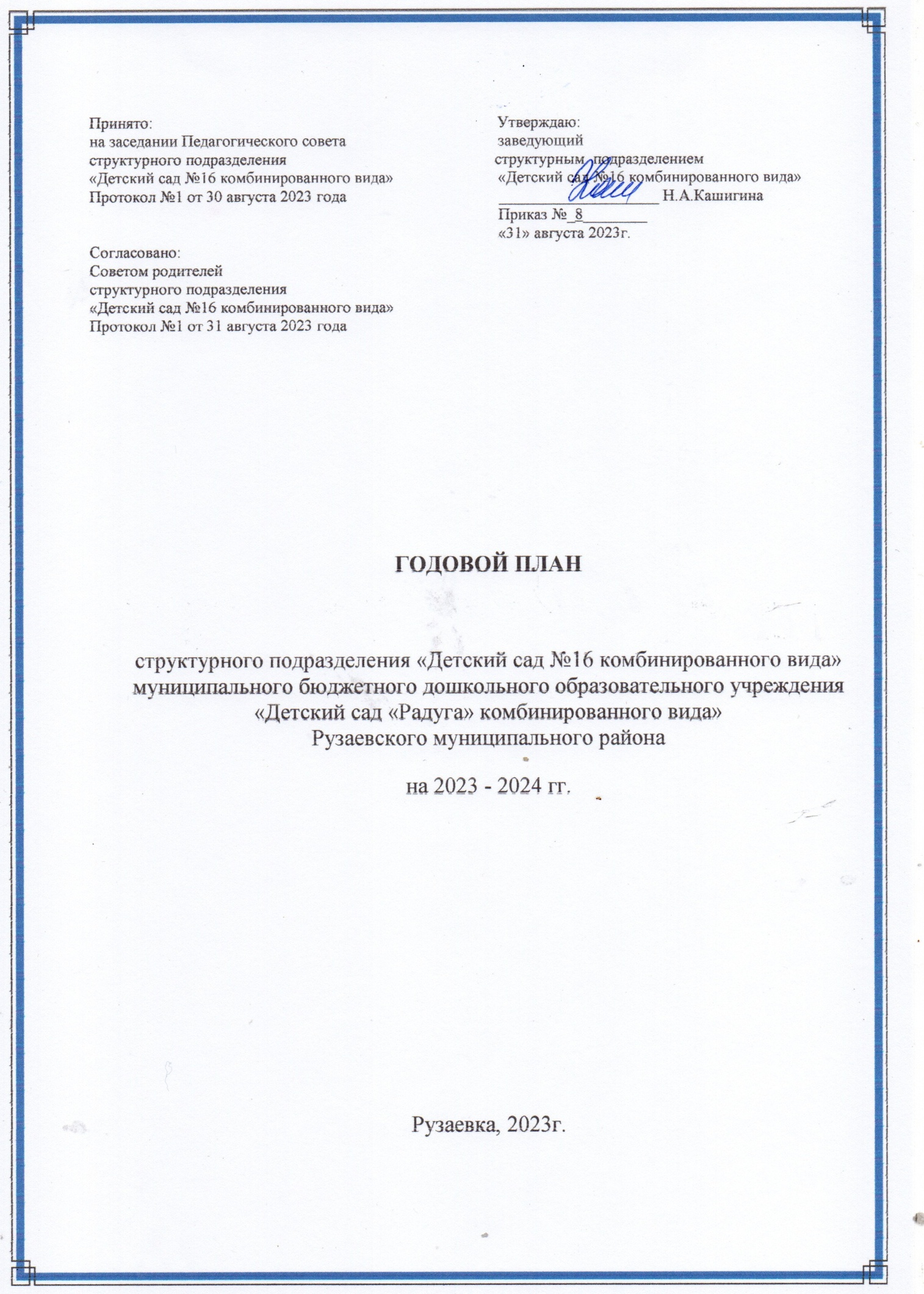 Содержание1.Блок. Общие сведения 1.1 Информационная часть    Структурное подразделение «Детский сад №16 комбинированного вида» является одним из муниципальных бюджетных дошкольных образовательных учреждений в Рузаевском муниципальном районе.Официальное наименование «Учреждения»:полное: Структурное подразделение «Детский сад №16 комбинированного вида» муниципального бюджетного  дошкольного образовательного учреждения  «Детский сад «Радуга» комбинированного вида» Рузаевского муниципального района.сокращённое: Структурное подразделение «Детский сад №16 комбинированного вида»Место нахождения  и почтовый адрес: 431449,   Республика Мордовия, город Рузаевка, улица Юрасова 14а. Телефон:  8(83451) 2-23-02Адрес электронной почты: ds.raduga.16@e-mordovia.ruАдрес сайта в сети интернет: https://ds16ruz.schoolrm.ruУчреждение является:по типу: муниципальное бюджетное дошкольное образовательное учреждениепо виду: детский сад комбинированного вида;по организационно-правовой форме – муниципальное  бюджетное дошкольное образовательное учреждение.Учредителем Учреждения является Администрация Рузаевского муниципального района.Режим работы учреждения:«Учреждение» работает по графику пятидневной рабочей недели с 6-30 до 18.30 часов. Выходные дни – суббота, воскресенье.-	с сентября по май – образовательно-воспитательный процесс;-	с июня по август – летняя оздоровительная кампания.В настоящее время функционирует 10 групп с общей  численностью 153 ребенка.По наполняемости группы соответствуют требованиям СанПиН. от 1,5 лет до 2 лет  - 1 группа;от 2 лет до 3 лет -2 группы;от 3лет до 7 лет - 7 групп.9 групп общеразвивающей направленности2 группы компенсирующей направленностиНаполняемость по группам в соответствии с возрастом составляет:Младший возраст – 24 ребенкаДошкольный возраст - 129 детейВсего 153  воспитанника.Кадровое обеспечение образовательного процессаНепосредственное руководство детским садом осуществляет заведующий Кашигина Нина Алексеевна, образование высшее педагогическое.Педагогический стаж работы – 52 годаСтаж работы в данной должности – 38 летСтарший воспитатель – Масина Марина Владимировна, образование  высшее специальное.Педагогический стаж работы – 28 летСтаж работы в данной должности – 4 годаСведения о педагогических кадрахВсего педагогических работников – 27, из них:имеют высшее образование –26 чел. - 96%высшей квалификационной категории  - 10 чел.– 37%первой квалификационной категории  - 10 чел.– 37%соответствие занимаемой должности  - 4 чел. – 15%средний возраст – 40 летПедагоги ДОУ имеют награды: Почетный работник общего образования Российской Федерации – 3педагогаПочетная грамота Министерства просвещения Российской Федерации -1 педагогПочетная грамота Министерства образования и науки Российской Федерации -1 педагогПочетный работник сферы образования Российской Федерации -1 педагогПочетная грамота Министерства образования Республики Мордовия -1 педагогСпециалистыИнструктор по физической культуре:  Захарова Надежда Анатольевна, образование  - высшее, стаж работы в данной должности – 14 летМузыкальный руководитель: Маркина Ирина Владимировна, образование – высшее, стаж работы в данной должности – 15 лет Музыкальный руководитель: Семелева Наталья Васильевна, образование – высшее, стаж работы в данной должности – 22 года Педагог - психолог:  Ягина Лидия Николаевна, образование высшее, стаж работы в данной должности – 10 летУчитель - логопед:  Новикова Лилия Назметдиновна, образование – высшее стаж работы в данной должности – 41 годУчитель - логопед:  Суркова Светлана Юрьевна, образование – высшее стаж работы в данной должности – 21 год 1.2 Цель и задачи на 2023 – 2024 учебный годПо итогам анализа деятельности детского сада за прошедший год,  с учетом направлений программы развития и изменений законодательства необходимо:Обеспечить единое образовательное пространство воспитания и развития детей от рождения до поступления в общеобразовательную организацию, обеспечивающее ребенку и его родителям (законным представителям), равные, качественные условия дошкольного образования, вне зависимости от места и региона проживания.ЗАДАЧИ: 1.Продолжать работу по формированию здорового образа жизни и основ безопасности в дошкольном учреждении и семье, расширяя комплекс профилактических и оздоровительных мероприятий и оптимизируя здоровьесберегающие технологии во всех направлениях развития детей дошкольного возраста.2.Повышать уровень эффективности обучения воспитанников путѐм освоения современных технологий обучения, определения эффективности современных педагогических технологий речевого развития.3.Содействовать приобщению родителей к участию в жизни ДОО через поиск эффективных форм и методов сотрудничества, способствующих формированию активной родительской позиции.4. Формировать системы ценностей ребенка, приобщая к историческому, культурному природному наследию через туристско-краеведческий компонент.4.Повысить компетенции педагогических работников в вопросах применения федеральной образовательной программы дошкольного образования (далее – ФОП).Блок. Работа с кадрами2.1. Расстановка педагогических работников по группамна 2023-2024 учебный год2.2. План педагогических советов2.3.Семинары2.4.Семинары - практикумы2.5.Консультации2.6. Мастер - классыПлан совещаний при старшем воспитателеДиагностика профессиональной компетентности2.9. Повышение профессионального мастерства и оценка деятельности2.10. Аттестация педагогических кадров2.11. Повышение квалификации педагогических кадров2.12. План организационных мероприятий в рамках проведения Года педагога и наставника2.13.Конкурсное движение2.14. План работы творческой группы2.15. План работы Школы наставничества2.16. Работа методического кабинета2.17. План мероприятий по реализации ФОП ДО2.18. Самообразование2.19. Инновационная деятельность3 Блок. Работа с детьми3.1 Режим дняРежим организации жизни детей в структурном подразделении«Детский сад №16 комбинированного вида»/на холодный период года//на теплый  период года/Особенности  регламентации физкультурно-оздоровительного направленияМодель оздоровительного режимаСистема закаливающих мероприятий1 – хождение  босиком                              7 – воздушно-температурный режим                     2 – воздушные  ванны                               8 – утренний  прием  на  улице3- облегченная  одежда                             9 – полоскание  рта4 – прогулки                                              10 – обливание  кистей  рук5 – массаж                                                 11 – витаминотерапия6- хождение  босиком  на  площадке      12 – солнечные  ван3.2.Комплексно - тематический план3.3. Выставки, конкурсы, акции3.3.1. Выставки3.3.2. Конкурсы3.3.3. Акции3.4. Перспективный план работы по ПДДЦель работы: Профилактика детского дорожного травматизма, повышение эффективности работы по воспитанию у детей навыков культуры поведения на улице и общественном транспорте.Задачи:1. Повышение эффективности занятий по обучению детей безопасности на улицах и дорогах; углубление знаний детей по правилам дорожного движения.2. Формирование у детей культуры безопасной жизнедеятельности как участников дорожного движения.3. Развитие форм сотрудничества и взаимодействия с семьей, подразделениями ГБДД, общественными организациями для профилактики детского травматизма на дорогах.4. Создание в ДОУ системы мероприятий по обучению правилам дорожного движенияПЕРВАЯ МЛАДШАЯ ГРУППА Задачи:Учить различать виды наземного транспорта (легковой, пассажирский - перевозит людей, грузовой - грузы).Формировать представления об улице, её основных частях (по дороге едут машины, по тротуару ходят люди).Дать первоначальные знания о сигнализации светофора (красный, зелёный)ВТОРАЯ МЛАДШАЯ ГРУППАЗадачи:1. Формировать представления об элементарных правилах дорожного движения, навыках культурного поведения на дороге (знать место перехода для пешеходов, сигналы светофора (красный, зелёный), не спешить, быть внимательным.2. Дать первоначальные знания о дорожных знаках (стоп, переход, стоянка, остановка, больница, телефон, пункт питания).3. Дать первоначальные знания о движении на дорогах: двустороннее.4. Продолжать учить различать виды наземного транспорта.Средняя группаЗадачи:Продолжать учить различать разные виды наземного транспорта. Познакомить с классификацией транспорта: наземный, воздушный, водный.Формировать навыки культурного поведения в общественном транспорте.Расширять представления о движении на дороге новыми сведениями: одностороннее и двустороннее движение, перекрёсток.Уточнять знания о назначении светофора. Познакомить детей со значением жёлтого сигнала.Дополнить представления детей о дорожных знаках: автозаправочная станция, катание на велосипеде запрещено, дети.Дать первоначальные представления о правилах езды на велосипедах.СТАРШАЯ  ГРУППАЗадачи:Уточнять и расширять представления о транспортных средствах, об улице (виды перекрёстков), о правилах перехода проезжей части (переходить дорогу шагом в местах, где имеются линии или указатели перехода; при двустороннем движении смотрят вначале налево, а дойдя до середины - направо).Дать более полные знания о правилах езды на велосипеде.Познакомить с назначением предупреждающих, указательных и запрещающих знаков.Уточнить навыки культурного поведения в общественном транспорте (пассажиры ожидают транспорт на специальной остановке, пассажиры с детьми могут входить в транспорт с передней площадки, в транспорте каждый должен вести себя спокойно) и на проезжей части (пешеходам ходить только по тротуара, идти следует по правой стороне тротуара).Познакомить с работой сотрудников ГИБДД: регулируют движение на улице.ПОДГОТОВИТЕЛЬНАЯ К ШКОЛЕ  ГРУППАЗадачи:Уточнять и расширять представления детей о правилах перехода проезжей части (островок безопасности, прежде чем переходить дорогу, пешеход должен убедиться в полной безопасности, запрещается пересекать путь приближающемуся транспорту).Расширять знания детей о транспорте и его классификации.Уточнять знания о дорожных знаках и их назначении. Познакомить с предписывающими знаками.Расширять знания детей о работе сотрудников ГИБДД: контролируют движение на улице.Уточнять навыки культурного поведения на улице и в общественном транспорте (пешеходы и пассажиры должны быть внимательны к окружающим, взаимно вежливыми, ожидать транспорт разрешается лишь на посадочных площадках, а там, где их нет, - на тротуаре (обочине дороги)).Перспективный план работы с родителямиПерспективный план работы с педагогами              3.5. План мероприятий по пожарной безопасности                  3.6. План мероприятий, направленных на обеспечение                   безопасности     жизнедеятельностиБлок. Работа с родителями4.1. План-график взаимодействия4.2. План - график родительских собраний4.3. План работы Совета родителей              5.Блок. Управление и контроль5.1. Внутренний  контроль5.2. Медико-педагогический контроль5.3. Внутренняя система оценки качества образования5.4. Внешний контроль деятельности детского сада	    6.Блок. Взаимодействие с социальными партнерами7 Блок. Лечебно – профилактическая, оздоровительная работа8 Блок. Хозяйственная деятельность и безопасность8.1. Административно – хозяйственная деятельность8.1.1. Организационные мероприятия8.1.2. Мероприятия по формированию развивающей предметно-пространственной среды8.2. Безопасность8.2.1. Антитеррористическая защищенность8.2.2. Пожарная безопасность8.3. Ограничительные меры. Профилактика COVID-19Лист корректировки_______________________________________________________________________________________________________________________________________________________________________________________________________________________________________________________________________________________________________________________________________________________________________________________________________________________________________________________________________________________________________________________________________________________________________________________________________________________________________________________________________________________________________________________________________________________________________________________________________________________________________________________________________________________________________________________________________________________________________________________________________________________________________________________________________________________________________________________________________________________________________________________________________________________________________________________________________________________________________________________________________________________________________________________________________________________________________________________________________________________________________________________________________________________________________________________________________________________________________________________________________________________________________________________________________________________________________________________________________________________________________________________________________________________________________________________________________________________________________________________________________________________________________________________________________________________________________________________________________________________________________________________________________________________________________________________________________________________________________________________________________________________________________________________________________________________________________________________________________________________________________________________________________________________________________________________________________________________________________________________________________________________________________________________________________________________________________________________________________________________________________________________________________________________________________________________________________________________________№ п/пСтраница1 Блок. Общие сведения 1 Блок. Общие сведения 1 Блок. Общие сведения 1.1Информационная часть31.2Задачи на 2023 – 2024 учебный год62 Блок. Работа с кадрами2 Блок. Работа с кадрами2 Блок. Работа с кадрами2.1Расстановка педагогических работников по группам 72.2 План педагогических советов72.3Семинары82.4Семинары - практикумы92.5Консультации102.6Мастер - классы122.7План совещаний при старшем воспитателе 122.8Диагностика профессиональной компетентности142.9Повышение профессионального мастерства и оценка деятельности142.10Аттестация  педагогических кадров 152.11Повышение квалификации педагогических кадров162.12План организационных мероприятий в рамках проведения Года педагога и наставника162.13Конкурсное движение172.14 План работы творческой группы182.15План работы Школы наставничества192.16Работа методического кабинета212.17План мероприятий по реализации ФОП ДО222.18Самообразование262.19Инновационная деятельность283.3 Блок. Работа с детьми3.1Режим дня293.2Комплексно – тематический план323.3Выставки, конкурсы, акции34 -353.4Перспективный план по профилактике дорожно – транспортного травматизма363.5План мероприятий по пожарной безопасности503.6План мероприятий, направленных на обеспечение безопасности жизнедеятельности514.4 Блок. Работа с родителями4.1План – график взаимодействия 524.2План – график родительских собраний574.3План работы Совета родителей595.5 Блок. Управление и контроль5.1Внутренний контроль615.2Медико – педагогический контроль635.3Внутренняя оценка качества образования645.4Внешний контроль деятельности детского сада646.6 Блок. Взаимодействие с социальными партнерами657.7 Блок. Лечебно – профилактическая, оздоровительная работа678.8 Блок. Хозяйственная деятельность и безопасность8.1Административно – хозяйственная деятельность708.2Безопасность748.2.2Пожарная безопасность768.3Ограничительные меры. Профилактика COVID-1979Название группыФ.И.О. педагоговГруппа раннего возрастаВоспитатели: Грачева М.М., Чернова И.А.1 младшая Воспитатели: Калякулина Р.В., Тюкова О.Г.Вторая младшая  №1Воспитатели:   Смоленкова А.В., Асянова С.П. Вторая младшая №2Воспитатели:    Рузманова Е.В., Плотникова Е.И.Средняя группа №1Воспитатели:  Тимошкина М.А.,  Лазухина А.П.Средняя группа №2Воспитатели: Живоедова Н.Н., Пискунова М.С.Старшая группа Воспитатели: Кретинина Н.В., Козлова О.Н.Подготовительная группаВоспитатели: Гаврилова Л.Н., Шиндясова И.Н.Старшая группа ОНРВоспитатели: Родионова Л.Г., Станчуляк Е.В.Учитель-логопед: Суркова С.Ю.Подготовительная  группа ОНРВоспитатели: Адмакина Н.Ю., Авдонина Т.А.Учитель-логопед: Новикова Л.Н.ТемаСрокиОтветственныйОтметка о выполнении Педагогический совет №1«Современные требования в образовании: время новых решений»августзаведующий, старший воспитательПедагогический совет №2«Использование современных педагогических технологий в развитии системы педагогической работы с детьми»октябрьзаведующий, старший воспитательПедагогический совет №3 «Организация работы по речевому развитию дошкольников в различных формах и видах деятельности»январьзаведующий, старший воспитательПедсовет № 4. «Внедрение туристско – краеведческой деятельности в образовательный процесс ДОО»мартстарший воспитательПедагогический совет №5«Итоги, достижения, перспективы». Анализ воспитательно–образовательной работы детского сада за прошедший учебный годмайзаведующий, старший воспитательТемаСрокиОтветственныйОтметка о выполненииСеминар №1Тема: «Соблюдение двигательного  режима как одно из условийфизического развития детей  дошкольного возраста»сентябрьЗахарова Н.А.Семинар №2Тема: «Формирование экологической культуры у детей дошкольного возраста»ноябрьСтанчуляк Е.В.Семинар №3Тема: «Применение современных технологий в работе с воспитанниками, способствующих их успешной социализации»февральШиндясова И.Н.Семинар №4Тема: «Индивидуализация развивающей предметно-пространственной среды в дошкольной организации как  эффективное условие полноценного развития личности ребенка» мартКретинина Н.В.ТемаСрокиОтветственныйОтметка о выполнении«Воспитатель и родитель: диалог или монолог?»сентябрьАдмакина Н.Ю.«Современные технологии речевого развития» ноябрьКалякулина Р.В.«Вариативность форм и методов работы по познавательному развитию дошкольников»январьРодионова Л.Г.«Использование инновационных педагогических технологий в духовно–нравственном воспитании детей»мартТимошкина М.А.«Организация и проведение прогулок с дошкольниками»майГрачева М.М.ТемаСрокиОтветственныйОтметка о выполнении«Современные направления работы с дошкольниками по формированию безопасного поведения в быту, на дорогах, пожарная безопасность» сентябрьЛазухина А.П.«Стили педагогического общения с детьми» сентябрьЯгина Л.Н.«Физическое развитие и здоровье ребенка–основа формирования личности»октябрьТюкова О.Г.«Коррекционные возможности режимных моментов в ДОО»октябрьАвдонина Т.А.«Особенности речевого развития у ребенка с двуязычием»ноябрьСуркова С.Ю.«Особенности работы педагогов с детьми по речевому развитию в группах раннего возраста»ноябрьГрачева М.М.«Использование социо-игровой технологии в нравственном воспитании дошкольников»декабрьЖивоедова Н.Н.«Как научить ребёнка выполнять правила поведения»декабрьЧернова И.А.«Приемы педагогической работы по воспитанию у детей навыков правильного произношения звуков»январьНовикова Л.Н."Реализация ФОП ДО. Художественно-эстетическое развитие детей дошкольного возраста" январьМасина М.В.«Ознакомление детей с природой родного края через разные виды детской деятельности»мартСмоленкова А.В.«Использование интерактивных технологий в работе воспитателя»мартПискунова М.С.«Роль воспитателя в развитии самостоятельной музыкальной деятельности детей».апрельМаркина И.Н.«Музыка как средство коррекции поведения и развития коммуникативных способностей дошкольников»апрельСемелева Н.В.«Нравственно-патриотические дидактические и народные игры» майЯгина Л.Н.«Организация активного отдыха детей в летний период»майтворческая группаИндивидуальные консультации и беседы по запросамв течение годастарший воспитатель и специалисты ДОУ в рамках своей компетенцииТемаСрокиОтветственныйОтметка о выполнении «Исследовательская деятельность как средство развития познавательной активности у детей дошкольного возраста»октябрьтворческая группа«STEM образование - математическое развитие детей дошкольного возраста» декабрьтворческая группа« Игровые подходы в социально -  коммуникативном развитии детей старшего дошкольного возраста»февральтворческая группа«Детский туризм в системе физкультурно-оздоровительной работы ДОУ» апрельтворческая группаМероприятияСрокиОтветственныеОтметка о выполнении 1.Особенности реализации ФОП ДО  2. Подготовка диагностических карт проведения входной диагностики в группах сентябрьстарший воспитатель   1.Организация осенних          праздников  2.Подготовка к педагогическому советуоктябрьстарший воспитатель 1. О состоянии работы поосуществлению профилактических мероприятий с целью сохранения и укрепления здоровья дошкольников.ноябрьстарший воспитатель 1.Об оснащении центров речевого развития в                                                  группах 2. Подготовка к новогодним мероприятиямдекабрьстарший воспитатель1.Сотрудничество с организациями социума2. Подготовка к педагогическому советуянварьстарший воспитатель 1.Подготовка к проведению            ВСОКО  2.Анализ эффективности предоставления бесплатных дополнительных услугфевральстарший воспитатель  1.Подготовка к педагогическому совету   2. Подготовка к муниципальному  конкурсу профессионального мастерства «Воспитатель года- 2024» мартстарший воспитатель1. Подготовка к педагогическому совету апрельстарший воспитатель1.Подготовка к летнему оздоровительному периодумайстарший воспитатель  1.Обеспечение безопасностижизнедеятельности детей в летний                                             период.2.Организация работы по укреплению здоровья воспитанников в летнийпериод.3.Итоги летней оздоровительной      кампании.июнь июль августстарший воспитательТемаСрокиОтветственныйОтметка о выполнении  Анкетирование воспитателей «Затруднения в организации патриотической работы»октябрьстарший воспитательАнкетирование воспитателей «Барьеры, препятствующие освоению инноваций»ноябрьстарший воспитательАнкетирование педагогического коллектива «Мотивационная готовность к освоению новшеств»декабрьстарший воспитательАнкетирование воспитателей «Потребности в знаниях и компетенциях»февральстарший воспитательАнкетирование педагогического коллектива на наличие стрессов в профессиональной деятельностимартстарший воспитательОрганизовать оценку уровня общительности педагога (Тест Ряховского)апрельстарший воспитательМероприятиеСрокиОтветственныйОтметка о выполненииОрганизовать посещение педагогическими работниками занятий коллегв течение годастарший воспитательОпределить направления по самообразованию педагогических работников, составить индивидуальные планы самообразованияв течение годастарший воспитательАпробировать передовой опыт педагогической деятельности в сфере дошкольного образованияв течение годастарший воспитательОбеспечить подготовку к конкурсам:•	муниципальный конкурс профессионального педагогического мастерства «Воспитатель года - 2024»;•         по плану УОв течение годастарший воспитательОрганизовать участие педагогических работников в методических мероприятиях на различных уровняхв течение годастарший воспитательМероприятиеСрокОтветственныйОтметка о выполненииСоставить и утвердить списки педагогических кадров, аттестующихся в текущему учебному годусентябрьзаведующий, старший воспитательПодготовить информацию о педагогических работниках, аттестующихся в текущему учебному годуоктябрьстарший воспитательУтвердите состав аттестационной комиссии ДОУоктябрьзаведующийПровести консультации для аттестуемых работниковпо графикустарший воспитательОрганизовать работу по рассмотрению конфликтных ситуаций, возникших в ходе аттестациипо необходимостипо мере необходимостиОрганизовать заседания аттестационной комиссии ДОУпо отдельному графикупредседатель аттестационной комиссииОзнакомить аттестуемых на соответствие занимаемой должности с итогами аттестациипо отдельному графикусекретарь аттестационной комиссииМероприятиеСрокОтветственныйОтметка о выполненииПровести исследование по выявлению профессиональных дефицитов работниковсентябрьзаведующий, старший воспитательСоставить и утвердить списки педагогических работников для прохождения курсов повышения квалификации
октябрьстарший воспитательМероприятиеСрокОтветственныйОтметка о выполненииПроводить заседания организационного комитета по реализации Плана основных мероприятий детского сада, посвященных проведению Года наставника и педагога, по необходимости корректировать планв течение 2023 годатворческая группаРазмещать актуальную информацию о мероприятиях Года педагога и наставника на информационном стенде и сайте детского садав течение 2023 годастарший воспитательОбеспечить участие педагогических работников в  конкурсах профессионального педагогического  мастерства, фестиваляхв течение 2023 годазаведующий, старший воспитательМероприятиеСрокОтветственныйОтметка о выполненииСмотр – конкурс по подготовке к новому учебному году «Лучшая группа»сентябрьзаведующий, старший воспитатель«Современные педагогические технологии - лучший опыт применения»октябрьзаведующий, старший воспитатель«Игровые дидактические пособия» ноябрьзаведующий, старший воспитатель«Снежные фантазии»декабрьзаведующий, старший воспитатель«Лучший центр речевого развития»январьзаведующий, старший воспитатель«Лучший педагогический проект»февральзаведующий, старший воспитатель«Ступени мастерства» мартзаведующий, старший воспитатель«Детский сад – территория здоровья» апрельзаведующий, старший воспитатель«Полет фантазии» - оформление территории детского сада»майзаведующий, старший воспитательМероприятияСрокиОтветственныйОтметка о выполненииАнализ номенклатуры дел специалистов и                 воспитателей ДООСистематизация методического материала Совершенствование физкультурно –оздоровительной                   среды ДООПодготовка к открытым просмотрам Анализ материалов к конкурсамПомощь в подготовке накопительного портфолио каттестациисентябрь октябрьстарший воспитательОказание помощи при составлении инновационного проектаПомощь при составлении творческой презентации Анализ речевых уголков в группеКорректировка сценариев новогодних утренников Разработка плана тематики Года (в соответствии с указом Президента РФ)ноябрь декабрьстарший воспитательПодведение итогов работы за первое полугодие. Разработать план мероприятий месячника Подготовка к открытым просмотрамАнализ родительских уголков в группахСистематизация методического материала по работе с родителями в ДООПодготовка к конкурсу «Воспитатель года-2024»январь февральстарший воспитательАнализ обобщения опыта работыСистематизация методического материала по    ВСОКОПодготовка сценариев выпускных утренниковмарт- апрельстарший воспитательАнализ выполнения плана работыОбсуждение мероприятий на летний оздоровительный период.Разработка проекта годового плана на 2024-2025г.г.майстарший воспитательМероприятиеСрокОтветственныйОтметка о выполненииСеминар для наставников «Организация наставничества»сентябрьстарший воспитательСеминар для наставников «Организация наставничества»сентябрьстарший воспитательОпределение педагогов – наставников для педагогов, имеющих проблемы в практической педагогической деятельности.сентябрьстарший воспитательСобеседование с педагогами по  теме самообразованиясентябрьстарший воспитательпедагоги - наставникиКонсультация  по составлению документации. октябрьстарший воспитательпедагоги - наставникиПосещение занятий и других мероприятий с последующим анализомноябрьстарший воспитательпедагоги - наставникиКруглый стол «Секреты интересного занятия»декабрьстарший воспитательпедагоги - наставникиАнкетирование с целью выявления затруднений в профессиональной деятельности. Разработка индивидуального плана профессионального  развития по результатам       анкетирования.1 раз в квартал старший воспитательпедагоги - наставникиТренинг «Построение эффективного общения и взаимодействия с воспитанниками»февральстарший воспитательпедагоги - наставникиГрупповая консультация «Накопительное портфолио педагога ДОО»мартстарший воспитательпедагоги - наставникиКруглый стол ««Педагогика сотрудничества педагог-ребенок-родитель»апрельстарший воспитательпедагоги - наставникиАнализ	работы Школынаставничествамайстарший воспитательпедагоги - наставникиФорма работыСрокиОтветственный    Отметк а  о выполненииКонсультации.в течение годастарший воспитательАттестация педагогов.в течение годастарший воспитательОзнакомление педагогов	снормативными документами.1раз	в 2месяцазаведующий,ст.старший воспитательОбновление сайта.1 раз	внеделюстарший воспитательРабота по взаимодействию с социальными партнерамив течение годастарший воспитательОформление выставок методическойлитературы.в течение годастарший воспитательСоставление положений о конкурсах.в течение годастарший воспитательБеседы по текущим вопросамв течение годастарший воспитательПомощь в подготовке   к   участию   в выставках, конкурсах, фестивалях, методических мероприятиях.в течение годастарший воспитательРабота по самообразованию: организация различных коллективных форм самообразования.в течение годастарший воспитательУчастие	в	мероприятиях	по плану Управленияобразования Рузаевского муниципального района.в течение годастарший воспитательПовышение квалификациипедагогических кадровв течение годастарший воспитательОказание помощи педагогам	при овладении и использовании  ИКТ-технологий в работе.в течение годастарший воспитательОбзор новых публикаций и периодики по вопросам дошкольного образованияв течение годастарший воспитательОрганизационные мероприятия по реализации ФОП ДООрганизационные мероприятия по реализации ФОП ДООрганизационные мероприятия по реализации ФОП ДООрганизационные мероприятия по реализации ФОП ДОСрок проведенияФормат мероприятияТемаСодержание работыАвгуст,в концеКруглый столВнедрение в практику работы ДОО ФОП ДО: вопросы и ответыПроинформировать педагогов по вопросам проведения мероприятий по плану, ответить на их вопросы, дать рекомендацииСентябрьАнкетирование педагоговМетодическое и материально-
 техническое обеспечение реализации ФОП ДОПроанализировать профессиональные затруднения педагогов по вопросам перехода на ФОП ДО.Выяснить, какие есть потребности у педагогов в методическом и материально-техническом обеспечении для реализации ФОП ДОМайСамоанализ педагоговСамоанализ выполнения мероприятий в рамках реализации ФОП ДОПровести самоанализ выполнения воспитателями и узкими специалистами мероприятий в рамках реализации ФОП ДОИюльВнутренний мониторингАнализ выполнения мероприятий в рамках реализации ФОП ДОПроанализировать выполнение мероприятий в рамках реализации ФОП ДОФедеральная образовательная программа дошкольного образования: 
 требования и особенности организации образовательного процессаФедеральная образовательная программа дошкольного образования: 
 требования и особенности организации образовательного процессаФедеральная образовательная программа дошкольного образования: 
 требования и особенности организации образовательного процессаФедеральная образовательная программа дошкольного образования: 
 требования и особенности организации образовательного процессаФедеральная образовательная программа дошкольного образования: 
 требования и особенности организации образовательного процессаФедеральная образовательная программа дошкольного образования: 
 требования и особенности организации образовательного процессаСрок проведенияСрок проведенияФормат мероприятияТемаТемаСодержание работыВ течение учебного годаВ течение учебного годаПостоянно действующий семинарСодержание разделов ФОП ДОСодержание разделов ФОП ДООбновить теоретические 
 знания педагогов в вопросах:содержания ФОП ДО;планируемых результатов в разных возрастных 
 группах;педагогической диагностики достижения планируемых результатовЦЕЛЕВОЙ РАЗДЕЛ ФОП ДО: СОДЕРЖАНИЕЦЕЛЕВОЙ РАЗДЕЛ ФОП ДО: СОДЕРЖАНИЕЦЕЛЕВОЙ РАЗДЕЛ ФОП ДО: СОДЕРЖАНИЕЦЕЛЕВОЙ РАЗДЕЛ ФОП ДО: СОДЕРЖАНИЕЦЕЛЕВОЙ РАЗДЕЛ ФОП ДО: СОДЕРЖАНИЕОбновить теоретические 
 знания педагогов в вопросах:содержания ФОП ДО;планируемых результатов в разных возрастных 
 группах;педагогической диагностики достижения планируемых результатовСентябрьСеминарСеминарСеминарПедагогическая диагностика достижения планируемых 
 результатовОбновить теоретические 
 знания педагогов в вопросах:содержания ФОП ДО;планируемых результатов в разных возрастных 
 группах;педагогической диагностики достижения планируемых результатовОктябрьСеминарСеминарСеминарПланируемые результаты освоения ФОП ДО:в младенческом возрасте – к 1 году;в раннем возрасте – к 3 годамОбновить теоретические 
 знания педагогов в вопросах:содержания ФОП ДО;планируемых результатов в разных возрастных 
 группах;педагогической диагностики достижения планируемых результатовНоябрьСеминарСеминарСеминарПланируемые результаты освоения ФОП ДО к 4 и 5 годамОбновить теоретические 
 знания педагогов в вопросах:содержания ФОП ДО;планируемых результатов в разных возрастных 
 группах;педагогической диагностики достижения планируемых результатовДекабрьСеминарСеминарСеминарПланируемые результаты освоения ФОП ДО к 6 годам и к концу дошкольного возрастаОбновить теоретические 
 знания педагогов в вопросах:содержания ФОП ДО;планируемых результатов в разных возрастных 
 группах;педагогической диагностики достижения планируемых результатовСОДЕРЖАТЕЛЬНЫЙ РАЗДЕЛ ФОП ДО: ОБЗОРСОДЕРЖАТЕЛЬНЫЙ РАЗДЕЛ ФОП ДО: ОБЗОРСОДЕРЖАТЕЛЬНЫЙ РАЗДЕЛ ФОП ДО: ОБЗОРСОДЕРЖАТЕЛЬНЫЙ РАЗДЕЛ ФОП ДО: ОБЗОРСОДЕРЖАТЕЛЬНЫЙ РАЗДЕЛ ФОП ДО: ОБЗОРОзнакомить педагогов 
 и обсудить наиболее эффективные формы, способы, методы и средства реализации ФОП ДОЯнварьСеминар-
 практикумСеминар-
 практикумСеминар-
 практикумОрганизация совместной 
 деятельности детей с педагогом и другими воспитанникамиОзнакомить педагогов 
 и обсудить наиболее эффективные формы, способы, методы и средства реализации ФОП ДОФевральСеминар-
 практикумСеминар-
 практикумСеминар-
 практикумРоль игры в образовательной деятельности и в развитии детейОзнакомить педагогов 
 и обсудить наиболее эффективные формы, способы, методы и средства реализации ФОП ДОФевральСеминар-
 практикумСеминар-
 практикумСеминар-
 практикумОрганизация образовательной деятельности по ФОП ДО  в первой половине дня, на прогулке, во второй половине дняОзнакомить педагогов 
 и обсудить наиболее эффективные формы, способы, методы и средства реализации ФОП ДОМартСеминар-
 практикумСеминар-
 практикумСеминар-
 практикумОрганизация занятия: выбор педагогом содержания и педагогически обоснованных методов образовательной деятельностиОзнакомить педагогов 
 и обсудить современные подходы к организации занятий с детьми, способы поддержки детской инициативы.Обсудить участие воспитателей и узких специалистов в коррекционно-развивающей работе с разными целевыми группами детейМартСеминар-
 практикумСеминар-
 практикумСеминар-
 практикумСпособы, направления и условия поддержки детской инициативы на разных возрастных этапахОзнакомить педагогов 
 и обсудить современные подходы к организации занятий с детьми, способы поддержки детской инициативы.Обсудить участие воспитателей и узких специалистов в коррекционно-развивающей работе с разными целевыми группами детейАпрельСеминар-
 практикумСеминар-
 практикумСеминар-
 практикумКоррекционно-развивающая работа с детьми: задачи, содержание, формы организацииОзнакомить педагогов 
 и обсудить современные подходы к организации занятий с детьми, способы поддержки детской инициативы.Обсудить участие воспитателей и узких специалистов в коррекционно-развивающей работе с разными целевыми группами детейОРГАНИЗАЦИОННЫЙ РАЗДЕЛ ФОП ДО: ПРАКТИКАОРГАНИЗАЦИОННЫЙ РАЗДЕЛ ФОП ДО: ПРАКТИКАОРГАНИЗАЦИОННЫЙ РАЗДЕЛ ФОП ДО: ПРАКТИКАОРГАНИЗАЦИОННЫЙ РАЗДЕЛ ФОП ДО: ПРАКТИКАОРГАНИЗАЦИОННЫЙ РАЗДЕЛ ФОП ДО: ПРАКТИКАОзнакомить педагогов с наиболее эффективными формами, методами организации образовательной деятельности с детьми в первой и во второй половине дняАпрельКоллективный просмотр 
 педагогического процессаКоллективный просмотр 
 педагогического процессаКоллективный просмотр 
 педагогического процессаОрганизация образовательной деятельности по ФОП ДО в первой и во второй половине дняОзнакомить педагогов с наиболее эффективными формами, методами организации образовательной деятельности с детьми в первой и во второй половине дняМайКоллективный просмотр 
 педагогического процессаКоллективный просмотр 
 педагогического процессаКоллективный просмотр 
 педагогического процессаОрганизация самостоятельной деятельности детейОзнакомить педагогов с наиболее эффективными формами, методами организации самостоятельной деятельности детейМайКоллективный просмотр 
 педагогического процессаКоллективный просмотр 
 педагогического процессаКоллективный просмотр 
 педагогического процессаОрганизация прогулкиОзнакомить педагогов с наиболее эффективными формами, методами организации прогулки с детьмиИюньКонкурс 
 профессионального мастерстваКонкурс 
 профессионального мастерстваКонкурс 
 профессионального мастерстваЛучший проект группыПредставить проекты группы на свободную тему в соответствии с тематическим планом ДОО. Развивать умения презентовать собственные творческие достижения, результаты проектной деятельности. Создать условия для развития творческих способностей педагогов№Ф.И.О. педагогаДолжностьТема1.Авдонина Т.А.воспитательРазвитие творческих способностей детей дошкольного возраста с применением нетрадиционных форм рисования2.Адмакина Н.Ю.воспитательРазвитие мелкой моторики у детей дошкольного возраста посредством пластилинографии  3.Гаврилова Л.Н.воспитательПриобщение дошкольников к художественной литературе4.Грачева М.М.воспитательВлияние устного народного творчества на развитие речи у детей 2-3 лет5.Живоедова Н.Н.воспитательРазвитие сенсорных способностей посредством дидактической игры. 6.Калякулина Р.В.воспитательРоль малых форм фольклора в воспитании и развитии ребенка младшего дошкольного возраста7.Кретинина Н.В.воспитательДетское экспериментирование как средство развития познавательной активности дошкольников8.Лазухина А.П.воспитательПроектная деятельность с детьми младшего дошкольного возраста.10.Козлова  О.Н.воспитательФормирование познавательных процессов у детей дошкольного возраста посредством сказки11.Пискунова М.С.воспитательРазвитие речи у детей младшего дошкольного возраста по средствам художественной литературы12.Родионова Л.Г.воспитательИспользование игровых технологий в развитии речи детей с ОНР13.Смоленкова А.В.воспитательЛего — конструирование в дошкольном возрасте, как средство развития технического творчества14.Станчуляк Е.В.воспитательРазвитие творческого потенциала дошкольников посредством мультипликации.15.Тимошкина М.А.воспитательСовременные игровые технологии в речевом развитии детей дошкольного возраста»16.Тюкова О.Г.воспитательРазвитие мелкой моторики у детей младшего дошкольного возраста.17.Шиндясова И.Н.воспитатель«Использование  в работе с детьми технологии эффективной социализации»18.Масина М.В.старший воспитательМетодическое сопровождение педагогических работников по вопросам  ранней профориентации  дошкольников19.Маркина И.В.музыкальный руководительПриобщение детей к  классической музыке20.Семелёва Н.В.музыкальный руководитель Музыкально - дидактическая игра как средство развития музыкальных способностей у детей дошкольного возраста21.ЗахароваН.А.инструктор по физической культуреВнедрение Всероссийского физ. – спортивного комплекса ГТО в работу с детьми22.Новикова Л.Н.учитель - логопедИспользование информационно-коммуникационных технологий в коррекционной работе учителя-логопеда с детьми с ОНР   23.Суркова С.Ю.учитель - логопедПрименение здоровьесберегающих технологий в системе логопедического сопровождения детей с ОНР24.Ягина Л.Н.педагог - психологМульти модальная арт – терапия, как средство преодоления негативных эмоциональных состояний у старших дошкольников.25.Чернова И.А.воспитательДидактическая игра, как форма обучения детей раннего возраста. ТемаСрокиОтветственныеОтметка о выполненииУровень ДООУровень ДООУровень ДООУровень ДОО«Организация  театрализованной деятельности в современном детском саду на основе творческого взаимодействия педагогов с детьми» в течение годастарший воспитатель,творческая группа«Нескучная грамота для успешного старта в школе» в течение годастарший воспитатель,творческая группаПрименение технологии "Мягкая среда" в образовательном процессе с детьми раннего и младшего возрастав течение годастарший воспитатель,творческая группаМуниципальный уровеньМуниципальный уровеньМуниципальный уровеньМуниципальный уровень«Дошкольники Рузаевки ТВ» как средство взаимодействия и развития дошкольных образовательных организаций Рузаевского муниципального района»в течение годастарший воспитатель,творческая группаРеспубликанский уровеньРеспубликанский уровеньРеспубликанский уровеньРеспубликанский уровеньТехнологии развития социально- эмоционального интеллекта.в течение годастарший воспитатель,творческая группаФедеральный уровень	Федеральный уровень	Федеральный уровень	Федеральный уровень	Пилотная площадка проекта по созданию центров раннего физического развития детей дошкольного возраста.в течение годастарший воспитатель,творческая группаРежимные моментыс 1,5-3 летс 3-4 летс 4-5 летс 5-6 летс 6-7 летУтренний прием детей (осмотр, термометрия, опрос родителей), игры Утренняя гимнастика6.30-8.206.30-8.256.30-8.306.30-8.356.30-8.35Подготовка к завтраку, завтрак8.20-8.408.25-8.458.30-8.458.35-8.508.35-8.50Игры, самостоятельная деятельность детей8.40-9.008.45-9.008.45-9.009.50-9.008.50-9.00Занятия(перерыв между занятиями 10 минут)9.00-9.409.00-10.009.00-9.559.00-10.359.00-10.50Подготовка к прогулке, прогулка 9.40-11.1510.00-11.259.55-11.3010.35-12.0010.50-12.00Возвращение с прогулки, водные процедуры, игры11.15-11.3011.25-11.3511.30-11.4512.00-12.1012.00-12.10Подготовка к обеду, обед11.30-12.0011.35-12.1011.45-12.1512.10-12.3012.10-12.30Подготовка ко сну, сон12.00-15.0012.10-15.0012.15-15.0012.30-15.0012.30-15.00Постепенный подъём, закаливающие процедуры15.00-15.1015.00-15.1515.00-15.1515.00-15.2015.00-15.20Подготовка к полднику, полдник. 15.10-15.4015.15-15.4015.15-15.4015.20-15.3515.20-15.35 Игры, самостоятельная деятельность  детей15.40-16.5515.40-17.0015.40-17.0515.35-16.0015.35-16.00Дополнительное образование (1 раз в нед)--15.40-16.0015.35-16.0015.35-16.00Подготовка к прогулке, прогулка  ---16.00-17.0016.00-17.05Возвращение с прогулки---17.00-17.1017.05-17.15Подготовка к ужину, ужин16.55-17.1517.00-17.2017.05-17.2517.10-17.3017.15-17.35Вечерняя прогулка, уход домой17.15-18.3017.20-18.3017.25-18.3017.30-18.3017.35-18.30Режимные моментыс 1,5-3 летс 3-4 летс 4-5 летс 5-6 летс 6-7 летПриём на улице, осмотр, игры Утренняя гимнастика6.30-8.206.30-8.256.30-8.306.30-8.356.30-8.35Подготовка к завтраку, завтрак8.20-8.408.25-8.458.30-8.458.35-8.508.35-8.50Игры, подготовка к прогулке8.40-9.158.45-9.208.45-9.209.50-9.308.50-9.30Прогулка, игровые образовательные ситуации9.15-11.159.20-11.309.20-11.309.30-12.009.30-12.10Возвращение с прогулки, водные процедуры, игры11.15-11.3011.30-11.4011.30-11.4012.00-12.1012.00-12.10Подготовка к обеду, обед11.30-12.0011.40-12.1011.40-12.1012.10-12.3012.10-12.30Подготовка ко сну, сон12.00-15.0012.10-15.0012.10-15.0012.30-15.0012.30-15.00Постепенный подъем, закаливающие процедуры15.00-15.1515.00-15.1515.00-15.2015.00-15.2015.00-15.20Подготовка к полднику, полдник. 15.15-15.4015.15-15.3015.20-15.4015.20-15.3515.20-15.35Игры,  подготовка к прогулке15.40-16.0015.40-16.0015.40-16.0015.35-16.0015.35-16.00Прогулка, игровые образовательные ситуации  16.00-16.4016.00-16.5016.00-16.5516.00-17.0016.00-17.05Возвращение с прогулки16.40-16.5016.50-17.0016.55-17.0517.00-17.1017.05-17.15Подготовка к ужину, ужин16.55-17.2017.00-17.2017.05-17.2517.10-17.3017.15-17.35Вечерняя прогулка, уход домой17.20-18.3017.20-18.3017.25-18.3017.30-18.3017.35-18.30Оздоровительные мероприятияОсобенности организацииПрием детей на воздухеЕжедневно, до -15 СУтренняя гимнастикаЕжедневно 4-12 минВоздушно-температурный режим:- в группе- в спальнеЕжедневно+18…+20 С+16…+18 ССквозное проветриваниене менее 10 мин., каждые 1,5 часадо +14…+16 СОдежда детей в группеОблегченнаяДвигательная разминка, воздушные и водные процедуры после дневного снаЕжедневно, по мере пробуждения детей, 15-30 мин.Подвижные игры и физические упражнения на прогулкеЕжедневно, не менее 2 раз в деньЦелевые прогулки, походы1 раз в 3 мес., начиная с 4 летМладшая группаСредняя группаСтаршая группаПодготовительная группаОсень7  4  2  3  10  17  4  2  3  8  10  11  17  4   2  3  8  9  11  1  57  4  2  3  9  10  8  11  1  5Зима7  4  2  3  10  11  17  4  2  3   10  11  17  4   2  3  9  10  11  57  4  2  3  9  10   11  1  5Весна7  4  2  3  8  10 11  17  4  2  3  8  9  10  11  1 7  4   2  3  8  9  10  11  1  57  4  2  3  9  10  8  11  1  5Лето7  4  2  3  8  12  6  17  4  2  3  12  8  9  10  11  6  17  4   2  3  12   8  9  10  11  1  5  67  4  2  3  12   9  10  8  11  1  5  6МесяцНеделяЧислоБлокГруппа раннего возрастаПервая младшая группаВторая младшая группаСентябрь101-08С чего начинается РодинаАдаптация.  ДиагностикаАдаптация.  ДиагностикаАдаптация.  ДиагностикаСентябрь211-15С чего начинается РодинаМы пришли в детский сад. Наша группа.Мы пришли в детский сад. Наша группа.Мы пришли в детский сад. Наша группа.Сентябрь318-22С чего начинается РодинаМоя семьяМоя семьяМоя  семья, мой домСентябрь425-29С чего начинается РодинаПолоски на зебреПолоски на зебреБезопасная дорогаОктябрь102-06Краски осениОвощиОвощиОвощи Октябрь209-13Краски осениФруктыФруктыФруктыОктябрь316-20Краски осени Грибы ГрибыГрибы, ягодыОктябрь423-27Краски осениОсеньОсеньОсеньНоябрь130-03Мир вокруг насИгрушки Игрушки ИгрушкиНоябрь206-10Мир вокруг насОдеждаОдеждаОдеждаНоябрь313-17Мир вокруг насПосудаПосудаПосуда Ноябрь20-24Мир вокруг насМебельМебельМебельНоябрь527-01Мир вокруг насТранспортТранспортТранспортДекабрь104-08Зимушка - зимаКто нас окружаетЗдравствуй, зимушка-зимаЗдравствуй, зимушка-зимаЗдравствуй, зимушка-зима Декабрь211-15Зимушка - зимаКто нас окружаетПтицыПтицыПтицы зимойДекабрь318-22Зимушка - зимаКто нас окружаетДомашние животныеДомашние животныеДомашние животные и птицыДекабрь425-29Зимушка - зимаКто нас окружаетДикие животныеДикие животныеДикие животныеЯнварь101-08Познай себяБезопасность Рождественские каникулы Рождественские каникулыРождественские каникулыЯнварь209-12Познай себяБезопасностьБыть здоровыми хотимБыть здоровыми хотимБыть здоровыми хотимЯнварь315-19Познай себяБезопасностьАзбука безопасностиАзбука безопасностиАзбука безопасностиЯнварь422-26Познай себяБезопасностьМир предметов вокруг нас Мир предметов вокруг насМир предметов вокруг насЯнварь529- 02Познай себяБезопасностьНеделя толерантностиНеделя толерантностиНеделя толерантностиФевраль105-09В мире прекрасного.Наши папы.Русская народная игрушкаРусская народная игрушкаЗнакомство с русской народной культурой и традициямиФевраль212-16В мире прекрасного.Наши папы.Мир сказокМир сказокМордовский фольклорФевраль319-23В мире прекрасного.Наши папы.Я и мой папа Я и мой папа Я и мой папа Февраль426-01В мире прекрасного.Наши папы.Волшебный мир искусстваВолшебный мир искусстваВолшебный мир искусства      Март104-08Весна - красна. Мамин деньМамин день Мамин день  Мамин день       Март211-15Весна - красна. Мамин деньВесна пришлаВесна пришлаВесна пришла      Март318-22Весна - красна. Мамин деньПтицы веснойПтицы веснойПтицы весной      Март425-29Весна - красна. Мамин деньМир животных веснойМир животных веснойМир животных весной    Апрель101-05Земля – наш общий домМы почемучки и следопытыМы почемучки и следопытыМы почемучки и следопыты    Апрель208-12Земля – наш общий домЦветная неделяЦветная неделяКосмическое путешествие    Апрель315-19Земля – наш общий домНаши зеленые друзьяНаши зеленые друзьяНаши зеленые друзья    Апрель422-26Земля – наш общий домРыбыРыбыРыбы    Апрель529-03Земля – наш общий дом  Игры – забавы с песком и водойИгры – забавы с песком и водой Игры – забавы с песком и водойМай106-10Человек  и мир природыНаши дедушки и бабушкиНаши дедушки и бабушкиДень ПобедыМай213-17Человек  и мир природыНасекомыеНасекомыеНасекомыеМай320-24Человек  и мир природыЦветы Цветы Цветы Май427-31Человек  и мир природыДиагностикаДиагностикаДиагностикаМесяцНеделяЧислоБлокСредняя группаСтаршая группаПодготовительная к школе группаСентябрь101-08С чего начинается РодинаДиагностикаДиагностикаДиагностикаСентябрь211-15С чего начинается РодинаДом, семьяДом, семьяДом, семьяСентябрь318-22С чего начинается РодинаМой город. Моя странаМоя родина РоссияМоя родина РоссияСентябрь425-29С чего начинается РодинаБезопасная дорогаБезопасная дорога. Безопасная дорогаОктябрь102-06Краски осениВитаминная корзинка (овощи, фрукты)Витаминная корзинка (овощи, фрукты)Витаминная корзинка (овощи, фрукты)Октябрь209-13Краски осениХлеб – всему головаХлеб – всему головаХлеб – всему головаОктябрь316-20Краски осениПрирода Мордовии (лес, грибы, ягоды)Природа Мордовии (лес, грибы, ягоды)Природа Мордовии (лес, грибы, ягоды)Октябрь427-01Краски осениОсенняя пора в произведениях художников, поэтов и писателейОсенняя пора в произведениях художников, поэтов и писателейОсенняя пора в произведениях художников, поэтов и писателейНоябрь130-03Мир вокруг насОдежда  и обувьОдежда и обувь. Ткани и другие материалыОдежда и обувь. Ткани и другие материалыНоябрь206-10Мир вокруг насПосуда. Продукты питанияПосуда. Продукты питанияПосуда. Продукты питанияНоябрь313-17Мир вокруг насМебельМебель. Материалы Мебель. Материалы Ноябрь20-24Мир вокруг насБытовая техникаБытовая техника. Эволюция вещейБытовая техника. Эволюция вещейНоябрь527-01Мир вокруг насТранспортТранспортТранспортДекабрь104-08Зимушка - зимаКто нас окружаетЗимушка - зима Зимние забавы и развлеченияЗимушка - зима Зимние забавы и развлеченияЗимушка - зима Зимние забавы и развлеченияДекабрь211-15Зимушка - зимаКто нас окружаетЗимующие птицы. Как они зимуют.Зимующие птицы. Как они зимуют.Зимующие птицы. Как они зимуют.Декабрь318-22Зимушка - зимаКто нас окружаетДомашние животные и птицыДомашние животные и птицыДомашние животные и птицыДекабрь425-29Зимушка - зимаКто нас окружаетДикие животные. Как они зимуют. Дикие животные. Как они зимуютДикие животные. Как они зимуютЯнварь101-08Познай себяБезопасностьРождественские каникулыРождественские каникулыРождественские каникулыЯнварь209-12Познай себяБезопасностьЧто такое здоровье. Изучаем свой организм.Что такое здоровье. Изучаем свой организм.Что такое здоровье. Изучаем свой организм.Январь315-19Познай себяБезопасностьАзбука безопасностиАзбука безопасностиАзбука безопасностиЯнварь422-26Познай себяБезопасностьБытовые электроприборы Бытовые электроприборы Бытовые электроприборыЯнварь529-02Познай себяБезопасностьНеделя толерантностиНеделя толерантностиНеделя толерантности Февраль105-09В мире прекрасного.Наши папы.Знакомство с русской народной культурой и традициямиЗнакомство с русской народной культурой и традициямиЗнакомство с русской народной культурой и традициямиФевраль212-16В мире прекрасного.Наши папы.Мордовская культура и традицииМордовская культура и традицииМордовская культура и традицииФевраль319-23В мире прекрасного.Наши папы.День защитника Отечества  Люди смелых профессийДень защитника Отечества  Люди смелых профессийДень защитника Отечества  Люди смелых профессийФевраль426-01В мире прекрасного.Наши папы.Волшебный мир искусства. ПрофессииВолшебный мир искусства. ПрофессииВолшебный мир искусства. Профессии      Март104-08Весна - красна. Мамин деньМоя мама. Профессии наших мам День 8 Марта. Профессии наших мамДень 8 Марта. Профессии наших мам       Март211-15Весна - красна. Мамин деньВесна в МордовииВесна в Мордовии Весна в Мордовии      Март318-22Весна - красна. Мамин деньПерелетные птицыПерелетные птицыПерелетные птицы      Март425-29Весна - красна. Мамин деньЖивотные разных климатических зонЖивотные разных климатических зон. Красная книгаЖивотные разных климатических зон. Красная книга    Апрель101-05Земля – наш общий домВесенние сельскохозяйственные      работыВесенние сельскохозяйственные работыВесенние сельскохозяйственные работы    Апрель208-12Земля – наш общий домКосмическое путешествиеКосмическое путешествиеКосмическое путешествие    Апрель315-19Земля – наш общий домЗемля – наш общий домЗемля – наш общий домЗемля – наш общий дом    Апрель422-26Земля – наш общий домПодводный мир морей и океановПодводный мир  рек, морей и океановПодводный мир рек,  морей и океанов    Апрель529-03Земля – наш общий домСад, огород, лес, луг  МордовииСад, огород, лес, луг  МордовииСад, огород, лес, луг  МордовииМай106-10Человек  и мир природыДень ПобедыДень ПобедыДень ПобедыМай213-17Человек  и мир природыНасекомыеНасекомыеНасекомыеМай320-24Человек  и мир природыЦветыПолевые и садовые цветыПолевые и садовые цветыМай427-31Человек  и мир природыДиагностикаДиагностикаДиагностикаМероприятиеСрокОтметка о выполненииВыставка детских рисунков «Мой любимый детский сад»сентябрьФотовыставка «Путешествие по родному краю»октябрьВыставка детского творчества «Народные промыслы России»ноябрьВыставка детских рисунков «Я художник – я так вижу»декабрьВыставка детского творчества «Волшебница зима»январьВыставка «На страже Родины»февральВыставка рисунков «Я рисую маму»март Выставка рисунков «В мире животных»апрельВыставка детских рисунков «Пусть всегда будет мир!»майМероприятиеСрокОтметка о выполненииКонкурс чтецов «Золотая осень» сентябрьТворческий конкурс «Осенний калейдоскоп»октябрьКонкурс, посвященный дню матери «Для милых мам»ноябрьКонкурс декоративно – прикладного творчества «Подарок для елочки»декабрьТворческий конкурс «Первая буква моего имени»январьКонкурс «Неопалимая купина»февральКонкурс мастер – классов «С мамой на кухне»мартКонкурс  «Маленькие исследователи»апрельКонкурс плакатов «Азбука безопасности»майМероприятиеСрокОтметка о выполненииАкция  «Светлячок»  сентябрьАкция ко Дню пожилого человека «С добротой и любовью»октябрьАкция «Три цвета России»ноябрьАкция «Птичкина столовая»декабрьАкция «Все на лыжи»январьАкция «Вылечим книги»февральАкция «100 Добрых Дел»мартАкция «Эколята - защитники природы»апрельАкция «Письмо герою»майСрокиНазвания мероприятий, цельСентябрь1 .Подвижная игра «Автомобиль»Цель: дать малышам первоначальные знания о том, чтоавтомобиль двигается только по дороге.2.Рассматривание картины «Дети на прогулке»Цель: дать первоначальные знания малышам о том, что детидолжны играть во дворе, передвигаться по тротуару.Октябрь1 .Рассматривание грузовой машины.Цель: познакомить малышей с основными частями машины, названием каждой из них, продолжать давать знания о том, что машины двигаются по дороге. 2.Подвижная игра «Птицы и автомобиль»Цель: развивать внимание, умение быстро бегать; учить понимать правила на дороге и выполнять их.Ноябрь1 .Рассматривание автобуса.Цель: продолжать давать малышам знания о транспорте, который они могут наблюдать на улице, его назначение. 2.Творческая игра «Едем на машине».Цель: дать первоначальные знания о легковом автомобиле, приучать детей к нормам поведения в транспорте.Декабрь1 .Развивающая игра «Люди и машины»Цель: развивать представления об основных частях улицы.2.Подвижная игра «Бегите ко мне»Цель: приучать двигаться детей на красный и зелёный сигнал.3.Инсценировка рассказа Н.Павловой «На машине». Цель: продолжать развивать представления о средствах передвижения, о соблюдении правил на улице и выполнять их.Январь1 .Подвижная игра «Воробушки и автомобиль»Цель: продолжать учить понимать правила поведения на улице и выполнять их.2.Рассматривание	картины «Как зайка дорогу перебегал» Цель: побуждать малышей соблюдать правила перехода дороги3.Дидактическая	игра «За рулём».Цель: продолжать знакомить малышей с наземным транспортом, с основными частями машин и их назначением: перевозить груз, людей.Февраль1 .Наблюдение за улицей.Цель: продолжать формировать представления об улице, её основных частях (дорога, тротуар).2.Чтение и рассматривание светофора.Цель: дать первоначальные знания о сигналах светофора3.Подвижная игра «Бегите ко мне».Цель: приучать малышей начинать движение по зелёному сигналу.Март1.Дидактическая игра «Угадай транспорт».Цель: учить узнавать и называть транспорт, изображённый на  картинке и их назначение.2.Творческая игра «Едем в гости».Цель: продолжать знакомство с основными частями улицы, приучать переходить улицу в определённом месте. 3.Чтение «Зайка велосипедист»Цель: формировать представления малышей, что кататься на велосипеде можно только во дворе.Апрель1.Наблюдение за улицей.Цель: продолжать формировать представление малышей об улице, воспитывать желание соблюдать правила перехода дороги.2.Творческая игра «Строим дорогу для машин».Цель: продолжать подводить малышей к пониманию, что дорога предназначена для машин.3.Чтение и рассматривание светофора.Цель: продолжать давать малышам первоначальные представления о красном и зелёном сигналах светофора.Май1.Рассматривание картины «Как звери на велосипеде катались»Цель: подводить малышей к пониманию, что кататься можно на  велосипеде только во дворе.2.Подвижная игра «Бегите ко мне».Цель: продолжать приучать малышей начинать движение по зелёному сигналу.	33.Наблюдение за пешеходами на улице.Цель: обратить внимание малышей, что пешеходы ходят, не наталкиваясь друг на друга, переходят дорогу только в определённых местах.СрокиНазвание мероприятия, цель.Сентябрь1.Наблюдения за машинами.Цель: продолжать формирование знаний о машинах, их назначении.2.Дидактическая	игра «Красный, зелёный».Цель: продолжать учить детей устанавливать связи между предметами и явлениями, действовать по сигналу.3.Подвижная	 игра «Воробушки и автомобиль».Цель: развивать умения принимать решения в проблемных ситуациях «на улице».Октябрь1.Подвижная игра «Цветные автомобили».Цель: учить детей реагировать на цветовой сигнал красный и зелёный, развивать внимание.2.Рассматривание	картины «Как зайка дорогу переходил». Цель: упражнять в навыках культурного поведения на дороге. 3.Сюжетно	- ролевая игра «Светофор».Цель: дать элементарные представления о двустороннем движении, сигналах светофора, пешеходах, инспекторе ГИБД.Ноябрь1.Дидактическая игра «Дорожные знаки».Цель: формировать элементарные знания о дорожныхзнаках, их назначении (стоп, переход, остановка, больница).2.Беседа	«Внимание, улица!».Цель: дать представления о том, как важно уметь правильно ходить и ездить по улицам города.3.Подвижная	игра «Светофор».Цель: закрепить значение сигналов светофора, упражнять в умении согласовывать свои действия с сигналами светофора (красный, зелёный).Декабрь1. Рассматривание книжки - картинки «Малыши и улица». Цель: знакомить детей с основными правилами поведения детей на улице.2.Сюжетно	- ролевая игра «Автобус».Цель: добиваться того, чтобы дети усвоили понятие «пассажиры» и получили представления о правильном поведении в транспорте.3.Самостоятельные	игры в уголке по дорожному движению.Январь1.Дидактичкская	игра «Дорожные знаки».Цель: формировать элементарные знания о дорожных знаках, их назначении, ввести новые знаки: место стоянки, телефон.2.Рассматривание	картины «Как медвежата в хоккей играли на дороге».Цель: добиваться от детей понимания того, что игры на проезжей части опасны.З.Сюжетно - ролевая игра «Строим дорогу».Цель: закреплять знания об основных частях улицы (тротуар, дорога, переход).Февраль1.Наблюдение «Наша улица».Цель: продолжать формировать у детей знания о безопасности поведения на улице.2.Рассматривание в книжном уголке иллюстраций с изображением улиц.Цель: показать детям, где могут быть опасные участки улиц.3.Подвижная игра «Светофор».Цель: добиваться от малышей согласованности своих действий в соответствии с сигналами светофора (красный, зелёный).Март1 .Чтение «Моя улица».Цель: познакомить с работой постового милиционера.2.Продуктивная деятельность - изготовление светофора (аппликация).Цель: закрепить последовательность цветовых сигналов.З. Дидактическая игра «Подбери груз машине».Цель: продолжать знакомить с трудом водителя, с профессиональными качествами: внимательность, вежливость.Апрель1 .Чтение «Происшествие с игрушками».Цель: закреплять у детей знания безопасного поведения на дороге.2.Беседа «Мы пассажиры».Цель: добиваться усвоения элементарных правил поведения в общественном транспорте.3.Подвижная игра «Где переход?».Цель: упражнять в ориентировке на местности.Май1 .Рассматривание картинки «Кто нарушитель?».Цель: оценивать правильность поступков персонажей, выполнение ими правил дорожного движения.2.Контрольная беседа «Что мы знаем о правилах дорожного движения?».Цель: выявить уровень знаний детей.СрокиНазвание мероприятия, цельСентябрь1.Сюжетно - ролевая игра «Автобус».	2Цель: уточнить и расширить знания детей об улице, дорожных знаках, правилах поведения в общественном транспорте, о видах наземного транспорта.2.Подвижная игра «Светофор».	3Цель: уточнить знания о назначении сигналов светофора.3.Чтение «Кто важнее всех на улице?»	2Цель: учить детей анализировать сложившуюся в рассказе ситуацию.Октябрь1.Наблюдение «Наша улица».	2Цель: расширить представления об улице новыми сведениями, об одностороннем и двустороннем движении. 2.Подвижная игра «Сигналы светофора».	2Цель: развивать внимание.Ноябрь1.Сюжетно - ролевая игра «Автобус».	2Цель: формировать культуру поведения в общественном транспорте и на дороге.2.Наблюдение за работой водителя.Цель: углублять знания о труде водителя, о 2 профессиональных качествах: наблюдательность, вежливость, внимание.3.Чтение рассказа А.Дорохова «Перекрёсток».	2Цель: познакомить с понятием «перекрёсток», объяснить детям как нужно вести себя на перекрёстке.Декабрь1.Беседа «Правила для пешеходов».	2Цель: довести до понимания детей, что пешеходы должны ходить только по тротуару, придерживаясь правой стороны, переходить улицу в разрешённых местах.2.Настольно - печатная игра «Знаки на дорогах».Цель: уточнить знания детей о назначении знаков: стоп, переход, больница, остановка, место стоянки, телефон. Познакомить с новыми дорожными знаками - дети, катание на велосипеде запрещено.Январь1.Беседа «Когда мы пассажиры».	2Цель: закреплять правила поведения в общественном транспорте.2.Изготовление знаков для ролевой игры.Цель: попутно закреплять их назначения.3. Сюжетно	- ролевая игра «Мы учимся соблюдать правила дорожного движения».Цель: учить детей ориентироваться на автоплощадке, используя полученные знания.Февраль1.Самостоятельные игры с использованием строительного материала, дорожных знаков. Цель: закреплять знания детей.2.Дидактическая	игра «Дорожная азбука».Цель: уточнять знания детей о назначении дорожных знаков. Познакомить с новым знаком «Автозаправочная станция».3.Продолжать изготавливать дорожные знаки к ролевой игре.Март1 .Творческая игра «Шофера».Цель: уточнять представления о труде водителя, вводить в игру сюжеты из литературных произведений.2.Дидактическая	игра «Дорожная азбука».Цель: уточнить в игре знания об одностороннем и двустороннем движении.3.Подвижная	игра «Лабиринт».Цель: учить ориентироваться на месте (подготовленным воспитателем), действовать согласно знакам.Апрель1.Рассматривание картины «Перекрёсток». Цель: продолжать знакомить детей с правилами поведения на улице в опасных местах - перекрёстке, с опасными ситуациями, которые могут возникнуть на перекрёстке. 2.Ролевая игра «Улицы города».Цель: приучать детей действовать согласно дорожным знакам, формировать привычку культурного поведения на проезжей части.Май1.Беседа	«Катание на велосипеде».Цель: рассмотреть с детьми опасные ситуации, которые могут возникнуть в условиях улицы при катании на велосипеде. Научить правилам поведения в таких ситуациях.2.Развлечение	«Мы изучаем правила дорожного движения». Цель: закрепить полученные знания в игровой форме. Довести до сознания детей к чему может привести нарушение правил дорожного движения. Способствовать развитию осмотрительности на дорогах.СрокиНазвание мероприятия, цельСентябрь1.Экскурсия «Улица и дорога».	2Цель: уточнять и расширять знания детей о транспортных средствах, об улице, видах перекрёстков, о правилах перехода проезжей части.2.Дидактическая игра «Светофор».	3Цель: уточнить правила дорожного движения, назначение сигналов светофора, правила поведения на улице.3 .Самостоятельные игры на автоплощадке.Октябрь1 .Настольно - печатная игра «Лучший пешеход».Цель: формировать умение идентифицировать себя с фигурами пешеходов, разыгрывать повседневную жизнь города.2.Изготовление макета «Посёлок, в котором я живу». Цель: конкретизировать представления об улице, её основных частях.3.Заучивание стихотворения «Три чудесных цвета» А.Северного.Цель: устанавливать причинно - следственные связи.Ноябрь1.Изготовление макета «Автостоянка».Цель: конкретизировать представления о транспорте, узнавать и раскрывать значение знака «Стоянка».2.Настольная игра «Светофор».Цель: формировать умение идентифицировать себя с  фигурами пешеходов, водителей машин.3.Беседа «Игры во дворе и на улице».Цель: обсудить с детьми различные опасные ситуации, которые могут возникнуть при играх во дворе дома и наулице, научить их мерам предосторожности.Декабрь1.Творческая игра «Шофера».Цель: отражать в игре повседневную жизнь города, формировать желание соблюдать правила дорожного движения.2.Подвижная игра «Лабиринт».Цель: учить детей согласовывать свои действия с 3 дорожными знаками в специально подготовленной обстановке.Январь1.Беседа «Безопасное поведение на улице».Цель: научить детей правилам поведения на улице, уточнить знания, где можно и нельзя играть.2.Обыгрывание макета «Посёлок, в котором я живу».Цель: составление сценок, побуждающих соблюдать ПДД.3.Развлечение «Красный, жёлтый, зелёный».Цель: закреплять полученные знания детей о ПДД в игровой форме, способствовать развитию осторожности на дороге.Февраль1 .Развивающая игра «Дорожная игротека».Цель: развивать у детей фантазию при составлении рассказов на тему «Как игрушки спешили в гости».2.Оформление альбома «Внимание дорога!».Цель: закрепление полученных знаний, рассматривание различных ситуаций.3.Подвижная игра «Стоп».Цель: развивать у детей внимание, реакцию на сигнал.Март1.Дидактическая игра «Дорожные знаки».Цель: познакомить детей с указательными знаками и ихназначением.2.Творческая игра на составление сценок «На дороге». Цель: расширять знания детей, учить действовать в соответствии с дорожными указателями.3.Беседа «Работа сотрудников ГИБДД».Цель: познакомить с работой регулировщика, объяснить значение жестов.Апрель1 .Дидактическая игра «Дорожные знаки».Цель: познакомить детей с предупредительными знаками и их назначением.2. Беседа	по картине «Улицы города».Цель: уточнять знания о ПДД, работе постового милиционера на дороге.3.Подвижная игра «Стоп».Цель: развивать внимание, реакцию на сигнал.Май1 .Дидактическая игра «Дорожные знаки».Цель: познакомить детей с запрещающими знаками.2. Продолжить оформление альбома «Внимание дорога».СрокиНазвание мероприятия, цельСентябрь1 .Беседа «Катание на велосипеде».	2Цель: рассмотреть различные опасные ситуации, которые могут возникнуть в условиях улицы при катании на велосипеде, научить детей правилам поведения в таких ситуациях.2.Творческая игра «Бензозаправочная станция».Цель: внести в игру знаки «Стоянка», «Автозаправочная станция», «Пункт технического обслуживания».З. Игры на автоплощадке.Октябрь1 .Беседа «Не попади в беду на дороге».Цель: рассмотреть различные опасные ситуации, которые могут возникнуть на проезжей части, научить правилам поведения в таких ситуациях.2.Дидактическая	игра «Найди такой же».Цель: закрепить в игре знания детей об указательных, предупреждающих, запрещающих знаках. Познакомить с предписывающими знаками.3.Творческая игра «Шофера».Цель: закрепить в игре знания об одно- и двустороннимдвижением.Ноябрь1 .Изготовление дорожных знаков.Цель: закрепление назначения знаков.2.	Рассматривание	картины «Улицы города».Цель: познакомить детей с опасными ситуациями, которые  могут возникнуть на отдельных участках дороги, пешеходной части улицы и соответствующими мерами предосторожности. Познакомить с различными способами ограждения опасных зон тротуара.3.Творческая игра «Шофера».Цель: ввести в игру роль милиционера - регулировщика.Декабрь1 . Где и как можно играть на улице зимой».Цель: объяснить детям, где можно играть, чтобы избежать несчастных случаев на дороге.2.Словесная игра «Обязанности пешехода».Цель: уточнить знания детей об обязанностях пешеходов.Январь1.Развлечение «Красный, жёлтый, зелёный».Цель: закрепить ранее полученные знания детей в игровой форме.2.Беседа «Мы пешеходы».Цель: познакомить детей с безопасным местом на дороге «островок безопасности», уточнить обязанности пешеходов, познакомить с правилами обхода стоящего транспорта.3.Продуктивная деятельность «Мой путь домой» (рисование).Цель: проложить с детьми безопасный путь домой.Февраль1 .Дидактическая игра «Дорожные знаки».Цель: уточнить назначение знаков.2.Чтение В.Белоусов «Пленники добрых знаков».Цель: анализировать содержание произведения, уметь устанавливать причинно - следственные связи.З. Игры на автоплощадке.Март1 .Рассматривание картины «Виды перекрёстков».Цель: уточнить знания детей о некоторых опасных для жизни и здоровья ситуациях, с которыми они встречаются на дороге.2.Игры на автоплощадке.Апрель1 .Рассматривание картины «Места для игр и отдыха».Цель: предостерегать детей от неприятностей связанных с несоблюдением ПДД.2.Развлечение «Путешествие в сказочный город знаков»Цель: закрепить ранее полученные знания в игровой форме, способствовать развитию осторожности на дорогах.3.Игры на автоплощадке.Май1 .Беседа «Опасные ситуации на улице и во дворе».Цель: углубить знания детей об опасных особенностях улицы, закрепление правил поведения на улице и в транспорте.2.Экскурсия по улицам посёлка, к проезжей части.Цель: обсудить опасные ситуации с детьми, научить их необходимым мерам предосторожности.МесяцМероприятияСентябрь1.Общее родительское, групповые собрания: «Планирование работы по предупреждению детского дорожно-транспортного травматизма. Пути повышения её эффективности на 2023-2024 учебный год», с целью ознакомления родителей с планом работы по предупреждению детского дорожно-транспортного травматизма2.Консультация для родителей «Разработка и использование маршрута «Дом - детский сад». 3.Выпуск  информационных стендов для родителей по профилактике детского  травматизма                              4. Прогулка к проезжей части - привлечь  родителей к помощи в организации совместной прогулки.Октябрь1. Встреча с работником ГИБДД: « Профилактика детского травматизма на дорогах города».2. Памятки по ПДДТТ «Ребенок в автомобиле».3. Конкурс рисунков детей и родителей «Наш друг Светофор». Привлечение родителей к оформлению выставки и альбома.4.Индивидуальная работа  (привлечь родителей  к изготовлению атрибутов к сюжетно – ролевой игре) макет дороги.Ноябрь1. Консультация для родителей: «Безопасность в общественном транспорте», «Перевозка детей в личном и общественном транспорте».
2. Совместная работа ДОУ с родителями по разработке памятки по обучению детей безопасному поведению на дороге.                                                                       3. Конкурс на изготовление дорожных знаков из бросового материала.4. Совместный досуг развлечение «Путешествие по городу дорожных знаков». Встреча с сотрудником ГИБДДДекабрь1.Акция «Детское кресло»2.Консультация «Безопасность в автомобиле».3.Совместное участие детей и родителей в конкурсе «Гирлянда из дорожных знаков на елку».Январь1.Практикум для родителей: «Подвижные игры по правилам дорожного движения».2.Совместное участие детей и родителей в конкурсе «Стихи про знаки ПДД все сочиняем, потом рисуем их и все запоминаем».3. Памятка «Осторожно, на дороге дети».Февраль1.Профилактические беседы по предупреждению детского дорожно - транспортного травматизма.2. Памятки на тему «Правила перехода улицы».Март1. Издание буклета для родителей «Как научит ребенка безопасному поведению на улице?» (рекомендации родителям по обучению ребенка ПДД).2.Анкетирование	родителей «Я и мой ребенок на улицах города».Апрель1.Экскурсия «Пешеходный переход».2.Консультация для родителей» Советы инспектора ГИБДД - маршрут выходного дня».Май1. Памятки для родителей по обучению детей правилам дорожного движения в соответствии с возрастной категорией детей.2.Совместный спортивный досуг «В гостях у светофора».3. Оформление с привлечением родителей фото стенда «Мы изучаем ПДД».4.Памятки для родителей «Правила катания на велосипеде».МесяцМероприятияСентябрь Ознакомление с нормативными документами.Инструктаж для воспитателей по предупреждению детского дорожно-транспортного травматизма.Ежеквар-тальноКонсультации:-«Организация  предметно - развивающей среды в группах по обучению дошкольников ПДД»- «Проектная деятельность как эффективный способ формирования у детей знаний и навыков по ПДД».- «Организация работы по ПДД с  родителями».ОктябрьАнализ предметно-развивающей среды в группах по обучению дошкольников ПДДНоябрьКонкурс уголков по ПДД среди  всех возрастных групп ДОУДекабрьСеминар-практикум: «Развитие познавательных	интересов	у детей дошкольного возраста в процессе обучения ПДД».ФевральКруглый	стол	на	тему	«Как   научить	ребенка	соблюдать правила дорожного движения».МартМетодический    калейдоскоп  «Знакомство с педагогическим опытом других детских садов и школ по обучению детей ПДД»АпрельОрганизация	встреч	с инспектором ГИБДД и врачом-травматологом.МайПодготовка творческих отчетов воспитателей о проделанной работе по ПДД за  2023-2024 учебный год.№п/пНаименование мероприятияСрокивыполненияОтветственныеОтметка о выполнении1.-Инструктивно - методическая консультация с педагогическими работниками по правилам пожарной безопасности.-Проведение тематической непосредственно образовательной деятельности, бесед,  развлечений по правилам пожарной безопасностис детьми.сентябрьв течение годазаведующийстарший воспитатель,воспитатели2.Встреча с пожарными, экскурсия в пожарную                                                                               часть.в течение годастарший воспитатель,воспитатели3.Выставка детских рисунков «Крепко помните, друзья, что с огнём шутить нельзя!» февральвоспитатели4.Консультация  для 	родителей «Правила   пожарной безопасности дома и в общественных местах во время новогодних праздников».декабрьвоспитатели5.Приобретение	дидактических пособий, игр,  методической детской литературы по пожарной безопасности.в течение годастарший воспитатель,воспитатели6.Проведение тематической непосредственно образовательной деятельности, бесед, развлечений по правилам пожарной безопасности с детьми в течение годавоспитатели7.Организация и проведение игр по теме «Если возник пожар» для детей старшего возраста.апрельвоспитатели8.Анализ	работы	с	детьми и родителями по  пожарной безопасности.Информация для родителей (инструкции). Беседы с детьми« Служба 01 всегда на страже».майстарший воспитатель,воспитатели№п/пНаименование мероприятияСрокивыполненияОтветственныеОтметка о выполнении1.Инструктивно-методическая консультация с педагогическими работниками по ОБЖ Непосредственно образовательная деятельность, беседы, игры, развлечения по ОБЖ с воспитанникамисентябрь в течение годазаведующийстарший воспитатель,воспитатели2.Встреча	воспитанников	старшего   возраста с медицинским работником «Быть здоровыми хотим»октябрьстаршая медицинская сестра3.Консультирование и инструктажи родителей «Обеспечение	безопасности дома	и в  общественных местах».в течение годавоспитатели4.Приобретение	дидактических	пособий,	игр,методической детской литературы по ОБЖв течение годастарший воспитатель,воспитатели5.Оформление	информационного стенда для родителей «Основные правила личной гигиены»в течение годастаршая медицинская сестра6.Оборудование и обновление детских прогулочных   площадок.апрельвоспитатели7.Выставка	детских	рисунков «Витамины и полезные продукты»	майвоспитатели8.Анализ работы с детьми и родителями по обеспечению безопасности жизнедеятельности в летний период.Информация для родителей (инструкции )Беседы с детьми:«Ядовитые	растения	вокруг	нас»,	«Здоровая пища», « Опасные предметы дома», «Игры наводе», «Витамины  и полезные продукты»майиюньстарший воспитатель,воспитателиФорма взаимодействияСрокОтветственныйСистема взаимодействия по вопросам организационной и административной деятельности дошкольной организацииСистема взаимодействия по вопросам организационной и административной деятельности дошкольной организацииСистема взаимодействия по вопросам организационной и административной деятельности дошкольной организацииПровести встречи по сбору: согласий/отказов (информированное добровольное согласие на медицинское вмешательство или отказ от медицинского вмешательства, согласие на обработку персональных данных родителя и детей, на логопедическое сопровождение ребенка и т.п.);заявлений (о праве забирать ребенка из детского сада, о предоставлении мер социальной поддержки, диетического питания ребенку т.п.)сентябрьзаведующий, старший воспитатель, старшая медицинская сестраОрганизовать и провести День открытых дверейоктябрь, майзаведующий, старший воспитательОбеспечить проведение субботниковоктябрь, апрельзаместитель заведующего по АХЧГотовить материалы, информирующие родителей (законных представителей) воспитанников о правах их и их детей, включая описание правомерных и неправомерных действий работников. Размещать материалы на информационных стендах и сайте детского садане реже 1 раза в полугодиестарший воспитательОбновлять информационные стенды, публиковать новую информацию на сайте детского сада по текущим вопросампо необходимости, но не реже 1 раза в месяцстарший воспитательОбеспечить персональные встречи с администрацией детского садапо запросузаведующийОбеспечить рассылку информации по текущим вопросам и общение в родительских чатахв течение годавоспитатели группПосещать семьи воспитанников, состоящих на различных видах учетав течение годавоспитатели группСопровождать деятельность родительского мониторинга организации питания воспитанников (посещение помещений для приема пищи, изучение документов по организации питания и т.п.)в течение года (при наличии заявок)заведующийСотрудничество по вопросам информационной безопасности детейСотрудничество по вопросам информационной безопасности детейСотрудничество по вопросам информационной безопасности детейРодительское собрание на тему: «Услуга "Родительский контроль"»сентябрь, апрельпедагог - психологКруглый стол «Информационная безопасность детей»октябрь, майстарший воспитательРодительское собрание в подготовительной группе на тему: «Цифровая грамотность детей»ноябрьвоспитатели в группахКонсультирование родителей по вопросам защиты воспитанников от распространения вредной для них информации «О защите детей от информации, причиняющей вред их здоровью и развитию»декабрьстарший воспитательСемейный всеобуч «Плюсы и минусы телевидения для дошкольников»январьстарший воспитательПодготовка буклетов по информационной безопасности детей и размещение их на сайте и на информационных стендах детского садав течение годастарший воспитательСотрудничество по вопросам патриотической и идеологической
воспитательной работы с воспитанникамиСотрудничество по вопросам патриотической и идеологической
воспитательной работы с воспитанникамиСотрудничество по вопросам патриотической и идеологической
воспитательной работы с воспитанникамиОрганизовать беседу о роли государственной символики в воспитании детей1 сентябряСтарший воспитательОбеспечить совместные с воспитанниками церемонии поднятия флага и исполнения гимна России ко Дню народного единства, Дню Конституции, Дню защитника Отечества, Дню Россиинакануне 4 ноября, 12 декабря, февраля, 12 июнястарший воспитательОрганизовать экскурсию совместно с воспитанниками в музей по теме: «Родной край»ноябрьвоспитатели группОрганизовать круглый стол на тему: «Патриотическое и идеологическое воспитание детей – важная составляющая будущего»декабрьстарший воспитательОрганизовать  родительский ринг «Патриотическое воспитание воспитанников: что могут сделать родители?»мартпедагог-психологПровести совместную с воспитанниками акцию «Подарки ветеранам»накануне 9 маявоспитатели группКоллективные массовые мероприятия с воспитанникамиКоллективные массовые мероприятия с воспитанникамиКоллективные массовые мероприятия с воспитанникамиОрганизовать утренник ко Дню знанийсентябрьСтарший воспитатель, музыкальный руководительОрганизовать музыкальный вечер к Международному дню пожилых людейоктябрьмузыкальный руководитель, воспитатели группОрганизовать массовую спортивную эстафету ко Дню отца в Россииоктябрьинструктор по физической культуреОбеспечить совместный досуг родителей и детей ко Дню материи в РоссииноябрьСтарший воспитатель, музыкальный руководительОрганизовать новогодний утренникдекабрьмузыкальный руководитель, воспитатели группОрганизовать физкультурно-музыкальный праздник «Мой папа – защитник Отечества»февральинструктор по физической культуреОрганизовать концерт к Международному женскому днюмартстарший воспитатель, музыкальный руководительОрганизовать выпускной вечер (для подготовительных групп)майвоспитатели группы, музыкальный руководительПовышение компетентности в вопросах семейного воспитания, охраны и укрепления здоровья воспитанниковПовышение компетентности в вопросах семейного воспитания, охраны и укрепления здоровья воспитанниковПовышение компетентности в вопросах семейного воспитания, охраны и укрепления здоровья воспитанниковОрганизовать мастер-класс «Адаптация ребенка к детскому саду»сентябрьпедагог-психолог, воспитатели младших группОрганизовать круглый стол «Вопросы воспитания»ноябрьстарший воспитательПровести лекторий «16 фраз, которые нужно говорить своим детям»январьпедагог-психолог, старший воспитательОрганизовать круглый стол «Одна семья, но много традиций»мартстарший воспитательПровести семинар-практикум «Как справиться с капризами и упрямством дошкольника»майпедагог-психологОрганизовать психолого-педагогическиетренинги в целях формирования ответственного отношения родителей или законных представителей к воспитанию детейраз в три месяцапедагог-психологПровести тренинговое занятие «Семейная гостиная - мамы, дочки, сыночки»раз в полугодиепедагог-психолог, старший воспитательОбеспечить индивидуальные консультации по медицинским, психолого-педагогическим и иным вопросам семейного воспитанияпо запросампедагогические работники в рамках своей компетенцииОбеспечить поддержку родительских объединений, содействующих укреплению семьи, сохранению и возрождению семейных и нравственных ценностей с учетом роли религии и традиционной культуры местных сообществв течение годастарший воспитатель, педагог–психологИнформационная и просветительская деятельность, взаимодействие в условиях распространения коронавирусной инфекции (COVID-19)Информационная и просветительская деятельность, взаимодействие в условиях распространения коронавирусной инфекции (COVID-19)Информационная и просветительская деятельность, взаимодействие в условиях распространения коронавирусной инфекции (COVID-19)Информировать о режиме функционировании детского сада в условиях распространения COVID-19 (через сайт и стенд детского сада, родительские чаты)Не позднее чем за 1 рабочий день до открытия детского сада после карантина и других перерывов в работемодератор официального сайта, воспитатели группРазместить на информационном стенде детского сада сведения о вакцинации от гриппа и коронавирусапо окончании периода, указанного в постановлении государственного санитарного врачастаршая медицинская сестраИнформировать о снятии/введении в детском саду части ограничительных и профилактических мерне позднее, через сутки после изменения перечня мервоспитатели группРазмещать на сайте детского сада памятки и рекомендации о здоровьесберегающих принципахежеквартально до 5-го числамодератор сайта,  старшая медицинская сестраТематикаСрокиОтветственныеI. Общие родительские собранияI. Общие родительские собранияI. Общие родительские собранияПереход на ФОП ДО: актуальность и перспективы»сентябрьЗаведующий, старший воспитательВнедрение дистанционных технологий в процесс воспитания и обученияянварьзаведующий, старший воспитательИтоги работы детского сада в прошедшем учебном году, организация работы в летний оздоровительный периодмайзаведующий, старший воспитательII. Групповые родительские собранияII. Групповые родительские собранияII. Групповые родительские собранияМладшая группа: «Адаптационный период детей в детском саду»сентябрьВоспитатель младшей группы, педагог-психологСредняя группа: «Особенности развития познавательных интересов и эмоций ребенка 4–5 лет»сентябрьвоспитатель средней группы, педагог-психологСтаршая и подготовительная группы: «Возрастные особенности детей старшего дошкольного возраста»сентябрьвоспитатель старшей группыМладшая, средняя, старшая и подготовительная группы: «Типичные случаи детского травматизма, меры его предупреждения»октябрьвоспитатели группМладшая группа: «Сохранение и укрепление здоровья младших дошкольников»ноябрьвоспитатель младшей группыСредняя группа: «Особенности и проблемы речевого развития у детей среднего дошкольного возраста»ноябрьвоспитатель средней группыСтаршая и подготовительная группы: «Подготовка дошкольников 6–7 лет к овладению грамотой»ноябрьвоспитатель старшей группы, учитель-логопедМладшая, средняя, старшая и подготовительная группы: «Организация и проведение новогодних утренников»декабрьвоспитатели группМладшая группа: «Социализация детей младшего дошкольного возраста. Самостоятельность и самообслуживание»декабрьвоспитатель младшей группыСредняя группа: «Причины детской агрессивности и способы ее коррекции»февральвоспитатель средней группы, педагог-психологСтаршая и подготовительная группы: «Подготовка к выпускному»февральзаведующий, воспитатель старшей группыМладшая, средняя, старшая и подготовительная группы: «Обучение дошкольников основам безопасности жизнедеятельности»апрельвоспитатели группМладшая и средняя группы: «Что такое мелкая моторика и почему так важно ее развивать»июньвоспитатель младшей и средней группСтаршая и подготовительная группы: «Подготовка детей к обучению в школе»июньзаведующий, старший воспитатель, педагог-психологIII. Собрания для родителей будущих воспитанников детского садаIII. Собрания для родителей будущих воспитанников детского садаIII. Собрания для родителей будущих воспитанников детского садаОрганизационное родительское собрание для родителей будущих воспитанниковмайзаведующийМероприятияСрокиОтветственные1.Выборы председателя, заместителя председателя и секретаря Совета родителей2.Корректирование,	утверждение	 планаработы                           Совета родителей на 2023-2024 учебный год.3.Согласование    общих мероприятий, запланированных на 2023-2024 учебный год. сентябрь, октябрьзаведующий,председатель Совета родителейОрганизация и проведение новогодних развлекательных мероприятий в ДОУ.Участие в подготовке и проведении групповых родительских собраний.Состояние работы по обеспечению безопасности, охране жизни и здоровья, прав воспитанников. Профилактика травматизма.Подготовка к общему родительскому собранию.январьзаведующий,председатель Совета родителейОрганизация субботников, акций добрых делв течение годапредседатель Совета родителейОрганизация конкурсов с участием родителейв течение годапредседатель Совета родителейОбобщение	и	распространение лучшего	опыта воспитания	в	семье	и предоставление на родительском собранииапрельСовет родителейОтчет заведующей по итогам воспитательно - образовательной работыОтчет председателя Совета родителей о реализации задач годового плана. Отчет по оздоровлению детей, отчет по питанию.майзаведующий,председатель Совета родителейОрганизация летней оздоровительной кампаниимайзаведующий,председатель Совета родителейОбъект контроляВид контроляФормы и методы контроляСрокОтветственныеОтметка о выполненииСостояние учебно-материальной базы, финансово-хозяйственная деятельностьФронтальныйПосещение групп и учебных помещенийсентябрьзаведующий, старший воспитатель, заместитель по АХЧАдаптация воспитанников в детском садуОперативныйНаблюдениесентябрьстарший воспитатель«Использование современных педагогических технологий в образовательном процессе» ТематическийОткрытый просмотроктябрьЗаведующий, старший воспитательСанитарное состояние помещений группыОперативныйНаблюдениеежемесячноМедсестра, старший воспитательСоблюдение требований к прогулкеОперативныйНаблюдениеежемесячноСтарший воспитательОрганизация питания. Выполнение натуральных норм питания. Заболеваемость. ПосещаемостьОперативныйПосещение кухниежемесячноМедработникПланирование воспитательно-образовательной работы с детьмиОперативныйАнализ документацииежемесячноСтарший воспитатель«Эффективность  работы по речевому развитию в ДОУ»ТематическийОткрытый просмотрянварьЗаведующий, старший воспитательСостояние документации педагогов, воспитателей группПроведение родительских собранийОперативныйАнализ документации, наблюдениеоктябрь, февральСтарший воспитательСоблюдение режима дня воспитанниковОперативныйАнализ документации, посещение групп, наблюдениеежемесячноМедсестра, старший воспитательОрганизация занятий по познавательному развитию в подготовительных группахСравнительныйПосещение групп, наблюдениефевральСтарший воспитательОрганизация предметно-развивающей среды (уголки экологии и экспериментирования)ОперативныйПосещение групп, наблюдениемартСтарший воспитательУровень подготовки детей к школе. Анализ образовательной деятельности за учебный годИтоговыйАнализ документациимайЗаведующий, старший воспитательПроведение оздоровительных мероприятий в режиме дняОперативныйНаблюдение, анализ документациииюнь–августСтарший воспитатель, медработникПоказателиСрокОтветственныйОтметка о выполненииДинамическое наблюдение за состоянием здоровья и физическим развитием детейдиагностика физического развития детейантропометрические исследованияосмотр врачами поликлиники2 раза в год 1 раз в годстарший воспитатель медсестра, воспитателиМедико-педагогические наблюдения за организацией двигательного режимаежедневностарший воспитатель медсестраКонтроль	за	санитарно-гигиеническим	состояниемгрупп, музыкальным и физкультурным заламиежедневномедсестраКонтроль за организацией питания, соблюдение норм блюдежедневномедсестраСанитарно-просветительская	работа по	вопросам физического развития и оздоровления детей средиродителей: наглядная агитация, уголки здоровья1 раз в месяцмедсестраПовышение наглядно-медико-педагогической   пропаганды: индивидуальная работа детско- родительских отношений и профилактика  пренебрежительного (жестокого) отношения к детямпоквартальномедсестраКонтроль	за	проведением утренней	гимнастики,подвижных игр, закаливающих мероприятийпоквартальномедсестраКонтроль за общим двигательным режимомпоквартальномедсестраКонтроль	за	организацией различных	форм физического развитияпоквартальномедсестраКонтроль за проведением физкультурных занятийпоквартальномедсестраНаправлениеСрокОтветственныйОтметка о выполненииМониторинг выполнения муниципального заданиясентябрь, декабрь, майзаведующийАнализ информационно-технического обеспечения воспитательного и образовательного процессаноябрь, февраль, майзаведующий, старший воспитательАнализ качества организации предметно-развивающей средыавгустстарший воспитательМониторинг качества воспитательной работы в группах с учетом требований ФГОС дошкольного образованияежемесячностарший воспитательОценка динамики показателей здоровья воспитанников (общего показателя здоровья; показателей заболеваемости органов зрения и опорно-двигательного аппарата; травматизма)раз в кварталмедработникАнализ своевременного размещения информации на сайте детского садав течение годазаведующий, старший воспитательМероприятиеСрокОтветственныйПодготовиться к мониторингу эффективности реализации ФОП:определить ответственных исполнителей;провести внутреннюю оценку готовности документов, РППС, педагогических работников и т. д. к реализации новой образовательной программы;подготовить отчетсентябрь–октябрьстарший воспитательПодготовка детского сада к приемке к новому учебному годумай–июньзаведующий, заместитель по АХЧ, старший воспитательЗадачи, решаемые в совместной работеФормы работы Централизованная библиотечная система Рузаевского муниципального района1.	Знакомство детей с помещениями библиотеки, с трудом взрослых в библиотеке.2.	Приобщение детей к культуре чтения мировой и отечественной художественной литературы3.	Знакомство с культурным наследием мордовского народаИспользование фонда библиотеки для организации занятий с детьми, воспитателями и родителямиОрганизация выставок детской художественной литературыЗнакомство с творчеством писателей, поэтов.Литературные        гостиные         по произведениям писателей, поэтов.МБОУ «Детская школа искусств №3» Рузаевского муниципального района 1.Приобщение к музыкальному искусству дошкольников путём привлечения ресурсов социума; обогащение музыкальных и эстетических впечатлений внесением в жизнь каждого ребёнка персонифицированных культурных событий;2.Развитие у детей дошкольного возраста эмоционального отношения и интереса к музыкальной культуре, театру.3.Развитие эмоционально-творческих возможностей посредством погружения дошколят в разные виды искусства 1.Экскурсия в Школу искусств. Знакомство с классами хореографии, вокала, музыкальных инструментов.2.Знакомство с творчеством композиторов.3.Посещение концертов воспитанников Школы искусств4.Музыкальные гостинныеРабота с ГИБДДУчастие в конкурсе «Зеленый огонек»Приглашение	сотрудника	ГИБДД	дляконсультации по изучению правил дорожного движенияОформление	сопроводительной папки по ПДД.2.Проведение мероприятий по ПДДДошкольные учреждения1.Трансляция и обмен опытом, повышение профессиональной	 компетенции, педагогического мастерства работников1.Организация   методических объединений.2.Показ открытых занятийЛицей №4Обеспечение преемственности в работеСовместное проведение педсоветов, круглых столов, встреч и др. мероприятий совместно с родителями, учителями, специалистами детского садаОрганизация практической деятельности учащихся начальныхклассов и дошкольниковДетская поликлиника1.Анализ	контингента	детей	для	набора в детский сад:-анализ контингента неорганизованных детей микрорайона;-анализ заболеваемости детей.2.Обеспечение прохождения профилактических осмотров	детей	врачами,	узкими специалистами1.Профилактика  заболеваний, коррекция здоровья с учетом рекомендаций узких специалистовМГПУ им. М.Е.Евсевьева1.Встреча	студентов	с	педагогическими кадрами.2.Организация	педагогической	практики	в детском саду.1.Прохождение	педагогической практики студентов на базе детского сада.2.Посещение семинаров и семинаров-практикумов, организованных в пединститутеГБУ ДПО РМ «Центр непрерывного повышения профессионального мастерства педагогических  работников – «Педагог 13.ру» Повышение профессиональной компетенции, педагогического мастерства работников дошкольного образования.Знакомство и обучение новинкам педагогических технологий по наиболееактуальным вопросам воспитания и развития детей1.Прохождение	 курсов	повышения квалификации педагогами.2.Приобретение	 новинок  методической	литературы для воспитательно-образовательного процессаВыездные театры1.Приобщение детей к театральной культуре. 2.Знакомство с устройством театра.3.Рассказы о театральных жанрах.1.Организация показа спектаклей 2.Экскурсии3.Встречи	с	артистами	театров	в детском садуМероприятияМероприятияМероприятияМероприятияМероприятияМероприятияМероприятияСрокиСрокиСрокиСрокиСрокиОтветственныйПрофилактическая работаПрофилактическая работаПрофилактическая работаПрофилактическая работаПрофилактическая работаПрофилактическая работаПрофилактическая работаПрофилактическая работаПрофилактическая работаПрофилактическая работаПрофилактическая работаПрофилактическая работаПрофилактическая работаАнализ:Анализ:Анализ:Анализ:Анализ:Анализ:Анализ:в течение годав течение годав течение годав течение годав течение годамедицинская сестра,врач-педиатр– показателей заболеваемости за квартал, полугодие, год;– показателей заболеваемости за квартал, полугодие, год;– показателей заболеваемости за квартал, полугодие, год;– показателей заболеваемости за квартал, полугодие, год;– показателей заболеваемости за квартал, полугодие, год;– показателей заболеваемости за квартал, полугодие, год;– показателей заболеваемости за квартал, полугодие, год;в течение годав течение годав течение годав течение годав течение годамедицинская сестра,врач-педиатр– летней оздоровительной работы;– летней оздоровительной работы;– летней оздоровительной работы;– летней оздоровительной работы;– летней оздоровительной работы;– летней оздоровительной работы;– летней оздоровительной работы;августавгуставгуставгуставгустмедицинская сестра– санитарно-просветительской работы– санитарно-просветительской работы– санитарно-просветительской работы– санитарно-просветительской работы– санитарно-просветительской работы– санитарно-просветительской работы– санитарно-просветительской работы1квартал1кварталразразвмедицинская сестраУглубленный	медицинский	осмотр,	проведение антропометрических измерений, анализ физическогоразвития детейУглубленный	медицинский	осмотр,	проведение антропометрических измерений, анализ физическогоразвития детейУглубленный	медицинский	осмотр,	проведение антропометрических измерений, анализ физическогоразвития детейУглубленный	медицинский	осмотр,	проведение антропометрических измерений, анализ физическогоразвития детейУглубленный	медицинский	осмотр,	проведение антропометрических измерений, анализ физическогоразвития детейУглубленный	медицинский	осмотр,	проведение антропометрических измерений, анализ физическогоразвития детейУглубленный	медицинский	осмотр,	проведение антропометрических измерений, анализ физическогоразвития детейв течение годав течение годав течение годав течение годав течение годамедицинская сестра,врач-педиатрОсмотр	детей	во	время	утреннего	приема	вдошкольную образовательную организацию (далее – ДОО), опрос родителейОсмотр	детей	во	время	утреннего	приема	вдошкольную образовательную организацию (далее – ДОО), опрос родителейОсмотр	детей	во	время	утреннего	приема	вдошкольную образовательную организацию (далее – ДОО), опрос родителейОсмотр	детей	во	время	утреннего	приема	вдошкольную образовательную организацию (далее – ДОО), опрос родителейОсмотр	детей	во	время	утреннего	приема	вдошкольную образовательную организацию (далее – ДОО), опрос родителейОсмотр	детей	во	время	утреннего	приема	вдошкольную образовательную организацию (далее – ДОО), опрос родителейОсмотр	детей	во	время	утреннего	приема	вдошкольную образовательную организацию (далее – ДОО), опрос родителейежедневноежедневноежедневноежедневноежедневновоспитатели, медицинская сестраНаблюдение	за	детьми,	имеющими	хронические заболеванияНаблюдение	за	детьми,	имеющими	хронические заболеванияНаблюдение	за	детьми,	имеющими	хронические заболеванияНаблюдение	за	детьми,	имеющими	хронические заболеванияНаблюдение	за	детьми,	имеющими	хронические заболеванияНаблюдение	за	детьми,	имеющими	хронические заболеванияНаблюдение	за	детьми,	имеющими	хронические заболеванияпо	планудиспансеризаци и поликлиникипо	планудиспансеризаци и поликлиникипо	планудиспансеризаци и поликлиникипо	планудиспансеризаци и поликлиникипо	планудиспансеризаци и поликлиникимедицинская сестра,врач-педиатрПроведение травматизмазанятийсдетьмипопрофилактикепрофилактике1 квартал1 кварталразразввоспитателиОсмотр	врачами-специалистамидекретированных возрастовОсмотр	врачами-специалистамидекретированных возрастовОсмотр	врачами-специалистамидекретированных возрастовОсмотр	врачами-специалистамидекретированных возрастовОсмотр	врачами-специалистамидекретированных возрастовОсмотр	врачами-специалистамидекретированных возрастовдетейВ течение годаВ течение годаВ течение годаВ течение годаВ течение годаврачи-специалистыОсмотр детей врачом-педиатромОсмотр детей врачом-педиатромОсмотр детей врачом-педиатромОсмотр детей врачом-педиатромОсмотр детей врачом-педиатромОсмотр детей врачом-педиатромОсмотр детей врачом-педиатром1месяц1месяцразразвврач-педиатрКомплексный осмотр врачами-специалистами детейподготовительной группыКомплексный осмотр врачами-специалистами детейподготовительной группыКомплексный осмотр врачами-специалистами детейподготовительной группыКомплексный осмотр врачами-специалистами детейподготовительной группыКомплексный осмотр врачами-специалистами детейподготовительной группыКомплексный осмотр врачами-специалистами детейподготовительной группыКомплексный осмотр врачами-специалистами детейподготовительной группы1 раз в год1 раз в год1 раз в год1 раз в год1 раз в годврач-педиатр,врачи-специалистыПротивоэпидемическая работаПротивоэпидемическая работаПротивоэпидемическая работаПротивоэпидемическая работаПротивоэпидемическая работаПротивоэпидемическая работаПротивоэпидемическая работаПротивоэпидемическая работаПротивоэпидемическая работаПротивоэпидемическая работаПротивоэпидемическая работаПротивоэпидемическая работаПротивоэпидемическая работаПроведение прививок детям (по отдельному плану)Проведение прививок детям (по отдельному плану)Проведение прививок детям (по отдельному плану)Проведение прививок детям (по отдельному плану)Проведение прививок детям (по отдельному плану)Проведение прививок детям (по отдельному плану)Проведение прививок детям (по отдельному плану)в течение годав течение годав течение годав течение годав течение годамедицинская сестра,врач-педиатрПостановка реакции Манту детям; направление детей с гиперпробой к фтизиатруПостановка реакции Манту детям; направление детей с гиперпробой к фтизиатруПостановка реакции Манту детям; направление детей с гиперпробой к фтизиатруПостановка реакции Манту детям; направление детей с гиперпробой к фтизиатруПостановка реакции Манту детям; направление детей с гиперпробой к фтизиатруПостановка реакции Манту детям; направление детей с гиперпробой к фтизиатруПостановка реакции Манту детям; направление детей с гиперпробой к фтизиатру1 раз в год1 раз в год1 раз в год1 раз в год1 раз в годмедицинская сестра,врач-педиатрПрохождение	работникамипрофосмотровПрохождение	работникамипрофосмотровПрохождение	работникамипрофосмотровПрохождение	работникамипрофосмотровПрохождение	работникамипрофосмотровПрохождение	работникамипрофосмотровмедицинскихпо планупо планупо планупо планупо планумедицинская сестраФлюорографическое обследование работниковФлюорографическое обследование работниковФлюорографическое обследование работниковФлюорографическое обследование работниковФлюорографическое обследование работниковФлюорографическое обследование работниковФлюорографическое обследование работников1 раз в год1 раз в год1 раз в год1 раз в год1 раз в годмедицинская сестраУчет инфекционных больных, карантиновУчет инфекционных больных, карантиновУчет инфекционных больных, карантиновУчет инфекционных больных, карантиновУчет инфекционных больных, карантиновУчет инфекционных больных, карантиновУчет инфекционных больных, карантиновв течение годав течение годав течение годав течение годав течение годамедицинская сестраСтрогое	соблюдение	принципа	изоляции	прикарантинахСтрогое	соблюдение	принципа	изоляции	прикарантинахСтрогое	соблюдение	принципа	изоляции	прикарантинахСтрогое	соблюдение	принципа	изоляции	прикарантинахСтрогое	соблюдение	принципа	изоляции	прикарантинахСтрогое	соблюдение	принципа	изоляции	прикарантинахСтрогое	соблюдение	принципа	изоляции	прикарантинахв течение годав течение годав течение годав течение годав течение годамедицинская сестраПроведение мероприятий по недопущению заноса инфекций в ДООПроведение мероприятий по недопущению заноса инфекций в ДООПроведение мероприятий по недопущению заноса инфекций в ДООПроведение мероприятий по недопущению заноса инфекций в ДООПроведение мероприятий по недопущению заноса инфекций в ДООПроведение мероприятий по недопущению заноса инфекций в ДООПроведение мероприятий по недопущению заноса инфекций в ДООв течение годав течение годав течение годав течение годав течение годамедицинская сестра,врач-педиатрОсмотр детей на педикулезОсмотр детей на педикулезОсмотр детей на педикулезОсмотр детей на педикулезОсмотр детей на педикулезОсмотр детей на педикулезОсмотр детей на педикулез1днейразразв 10в 10воспитатели,медицинская сестраПроведение инструктажа   с   вновь   принятыми   наработу сотрудникамиПроведение инструктажа   с   вновь   принятыми   наработу сотрудникамиПроведение инструктажа   с   вновь   принятыми   наработу сотрудникамиПроведение инструктажа   с   вновь   принятыми   наработу сотрудникамиПроведение инструктажа   с   вновь   принятыми   наработу сотрудникамиПроведение инструктажа   с   вновь   принятыми   наработу сотрудникамиПроведение инструктажа   с   вновь   принятыми   наработу сотрудникамипри приеме   наработупри приеме   наработупри приеме   наработупри приеме   наработупри приеме   наработузаведующий,медицинская сестраПроведение противоэпидемических мероприятий привспышках ОРВИ, гриппа и других инфекционных заболеваний, в т.ч. COVID-19Проведение противоэпидемических мероприятий привспышках ОРВИ, гриппа и других инфекционных заболеваний, в т.ч. COVID-19Проведение противоэпидемических мероприятий привспышках ОРВИ, гриппа и других инфекционных заболеваний, в т.ч. COVID-19Проведение противоэпидемических мероприятий привспышках ОРВИ, гриппа и других инфекционных заболеваний, в т.ч. COVID-19Проведение противоэпидемических мероприятий привспышках ОРВИ, гриппа и других инфекционных заболеваний, в т.ч. COVID-19Проведение противоэпидемических мероприятий привспышках ОРВИ, гриппа и других инфекционных заболеваний, в т.ч. COVID-19Проведение противоэпидемических мероприятий привспышках ОРВИ, гриппа и других инфекционных заболеваний, в т.ч. COVID-19по эпидобстановкепо эпидобстановкепо эпидобстановкепо эпидобстановкепо эпидобстановкемедицинскаясестра, воспитателиСоблюдение адаптационного периода при приемедетей раннего возраста в ДООСоблюдение адаптационного периода при приемедетей раннего возраста в ДООСоблюдение адаптационного периода при приемедетей раннего возраста в ДООСоблюдение адаптационного периода при приемедетей раннего возраста в ДООСоблюдение адаптационного периода при приемедетей раннего возраста в ДООСоблюдение адаптационного периода при приемедетей раннего возраста в ДООСоблюдение адаптационного периода при приемедетей раннего возраста в ДООсентябрь	–октябрьсентябрь	–октябрьсентябрь	–октябрьсентябрь	–октябрьсентябрь	–октябрьвоспитателиОбщее	кварцевание	помещений	в	период ростазаболеваемостиОбщее	кварцевание	помещений	в	период ростазаболеваемостиОбщее	кварцевание	помещений	в	период ростазаболеваемостиОбщее	кварцевание	помещений	в	период ростазаболеваемостиОбщее	кварцевание	помещений	в	период ростазаболеваемостиОбщее	кварцевание	помещений	в	период ростазаболеваемостиОбщее	кварцевание	помещений	в	период ростазаболеваемостипостоянно	впериодпостоянно	впериодпостоянно	впериодпостоянно	впериодпостоянно	впериодмедицинскаясестраИспользование	в	питании	народных	средств(употребление чеснока, лука и др.)Использование	в	питании	народных	средств(употребление чеснока, лука и др.)Использование	в	питании	народных	средств(употребление чеснока, лука и др.)Использование	в	питании	народных	средств(употребление чеснока, лука и др.)Использование	в	питании	народных	средств(употребление чеснока, лука и др.)Использование	в	питании	народных	средств(употребление чеснока, лука и др.)Использование	в	питании	народных	средств(употребление чеснока, лука и др.)в течение годав течение годав течение годав течение годав течение годавоспитателиАроматизация	групповых	помещений	(чесночные ингаляции)Ароматизация	групповых	помещений	(чесночные ингаляции)Ароматизация	групповых	помещений	(чесночные ингаляции)Ароматизация	групповых	помещений	(чесночные ингаляции)Ароматизация	групповых	помещений	(чесночные ингаляции)Ароматизация	групповых	помещений	(чесночные ингаляции)Ароматизация	групповых	помещений	(чесночные ингаляции)в период вспышкигриппа и ОРВИв период вспышкигриппа и ОРВИв период вспышкигриппа и ОРВИв период вспышкигриппа и ОРВИв период вспышкигриппа и ОРВИвоспитатели, родителиСанитарно-гигиеническая работаСанитарно-гигиеническая работаСанитарно-гигиеническая работаСанитарно-гигиеническая работаСанитарно-гигиеническая работаСанитарно-гигиеническая работаСанитарно-гигиеническая работаСанитарно-гигиеническая работаСанитарно-гигиеническая работаСанитарно-гигиеническая работаСанитарно-гигиеническая работаСанитарно-гигиеническая работаСанитарно-гигиеническая работаНаблюдение за санитарным состоянием помещенийДООНаблюдение за санитарным состоянием помещенийДООНаблюдение за санитарным состоянием помещенийДООНаблюдение за санитарным состоянием помещенийДООНаблюдение за санитарным состоянием помещенийДООНаблюдение за санитарным состоянием помещенийДООНаблюдение за санитарным состоянием помещенийДООежедневноежедневноежедневноежедневноежедневномедицинскаясестраНаблюдение за личной гигиеной детей, состояниемих белья, одежды, обувиНаблюдение за личной гигиеной детей, состояниемих белья, одежды, обувиНаблюдение за личной гигиеной детей, состояниемих белья, одежды, обувиНаблюдение за личной гигиеной детей, состояниемих белья, одежды, обувиНаблюдение за личной гигиеной детей, состояниемих белья, одежды, обувиНаблюдение за личной гигиеной детей, состояниемих белья, одежды, обувиНаблюдение за личной гигиеной детей, состояниемих белья, одежды, обувиежедневноежедневноежедневноежедневноежедневновоспитатели,медицинская сестраНаблюдение за личной гигиеной сотрудников, осмотр работников пищеблока на предмет выявления гнойничковых заболеванийНаблюдение за личной гигиеной сотрудников, осмотр работников пищеблока на предмет выявления гнойничковых заболеванийНаблюдение за личной гигиеной сотрудников, осмотр работников пищеблока на предмет выявления гнойничковых заболеванийНаблюдение за личной гигиеной сотрудников, осмотр работников пищеблока на предмет выявления гнойничковых заболеванийНаблюдение за личной гигиеной сотрудников, осмотр работников пищеблока на предмет выявления гнойничковых заболеванийНаблюдение за личной гигиеной сотрудников, осмотр работников пищеблока на предмет выявления гнойничковых заболеванийНаблюдение за личной гигиеной сотрудников, осмотр работников пищеблока на предмет выявления гнойничковых заболеванийежедневноежедневноежедневноежедневноежедневномедицинская сестра,шеф-поварКонтроль	соблюдения	санитарных	правил работниками ДООКонтроль	соблюдения	санитарных	правил работниками ДООКонтроль	соблюдения	санитарных	правил работниками ДООКонтроль	соблюдения	санитарных	правил работниками ДООКонтроль	соблюдения	санитарных	правил работниками ДООКонтроль	соблюдения	санитарных	правил работниками ДООКонтроль	соблюдения	санитарных	правил работниками ДООежедневноежедневноежедневноежедневноежедневномедицинская сестра, старшийвоспитатель, завхозТехническое обучение обслуживающего персонала ДОО санитарному минимумуТехническое обучение обслуживающего персонала ДОО санитарному минимумуТехническое обучение обслуживающего персонала ДОО санитарному минимумуТехническое обучение обслуживающего персонала ДОО санитарному минимумуТехническое обучение обслуживающего персонала ДОО санитарному минимумуТехническое обучение обслуживающего персонала ДОО санитарному минимумуТехническое обучение обслуживающего персонала ДОО санитарному минимуму1 месяц	раз в месяц1 месяц	раз в месяц1 месяц	раз в месяц1 месяц	раз в месяц1 месяц	раз в месяцмедицинская                                  сестраПроведение текущей уборки помещений ДОО (поотдельному графику)Проведение текущей уборки помещений ДОО (поотдельному графику)Проведение текущей уборки помещений ДОО (поотдельному графику)Проведение текущей уборки помещений ДОО (поотдельному графику)Проведение текущей уборки помещений ДОО (поотдельному графику)Проведение текущей уборки помещений ДОО (поотдельному графику)Проведение текущей уборки помещений ДОО (поотдельному графику)ежедневноежедневноежедневноежедневноежедневнообслуживающий персоналПроведение генеральной уборки помещений ДОО (поотдельному графику)Проведение генеральной уборки помещений ДОО (поотдельному графику)Проведение генеральной уборки помещений ДОО (поотдельному графику)Проведение генеральной уборки помещений ДОО (поотдельному графику)Проведение генеральной уборки помещений ДОО (поотдельному графику)Проведение генеральной уборки помещений ДОО (поотдельному графику)Проведение генеральной уборки помещений ДОО (поотдельному графику)ежедневноежедневноежедневноежедневноежедневнообслуживающий персоналНаличие аптечек в группах, пищеблоке, прачечной, их	пополнение	медикаментами,	перевязочнымматериаломНаличие аптечек в группах, пищеблоке, прачечной, их	пополнение	медикаментами,	перевязочнымматериаломНаличие аптечек в группах, пищеблоке, прачечной, их	пополнение	медикаментами,	перевязочнымматериаломНаличие аптечек в группах, пищеблоке, прачечной, их	пополнение	медикаментами,	перевязочнымматериаломНаличие аптечек в группах, пищеблоке, прачечной, их	пополнение	медикаментами,	перевязочнымматериаломНаличие аптечек в группах, пищеблоке, прачечной, их	пополнение	медикаментами,	перевязочнымматериаломНаличие аптечек в группах, пищеблоке, прачечной, их	пополнение	медикаментами,	перевязочнымматериаломежемесячноежемесячноежемесячноежемесячноежемесячномедицинская                                  сестраОбеспечение	работников	моющими	средствами,уборочным инвентарем, средствами индивидуальной защиты, спецодеждойОбеспечение	работников	моющими	средствами,уборочным инвентарем, средствами индивидуальной защиты, спецодеждойОбеспечение	работников	моющими	средствами,уборочным инвентарем, средствами индивидуальной защиты, спецодеждойОбеспечение	работников	моющими	средствами,уборочным инвентарем, средствами индивидуальной защиты, спецодеждойОбеспечение	работников	моющими	средствами,уборочным инвентарем, средствами индивидуальной защиты, спецодеждойОбеспечение	работников	моющими	средствами,уборочным инвентарем, средствами индивидуальной защиты, спецодеждойОбеспечение	работников	моющими	средствами,уборочным инвентарем, средствами индивидуальной защиты, спецодеждойв течение годав течение годав течение годав течение годав течение годазавхозМытье игрушекМытье игрушекМытье игрушекМытье игрушекМытье игрушекМытье игрушекМытье игрушекежедневноежедневноежедневноежедневноежедневновоспитателиМаркировка уборочного инвентаря, посуды, детской мебелиМаркировка уборочного инвентаря, посуды, детской мебелиМаркировка уборочного инвентаря, посуды, детской мебелиМаркировка уборочного инвентаря, посуды, детской мебелиМаркировка уборочного инвентаря, посуды, детской мебелиМаркировка уборочного инвентаря, посуды, детской мебелиМаркировка уборочного инвентаря, посуды, детской мебелисентябрьсентябрьсентябрьсентябрьсентябрьмедицинская                                  сестраСоблюдение температурного режимаСоблюдение температурного режимаСоблюдение температурного режимаСоблюдение температурного режимаСоблюдение температурного режимаСоблюдение температурного режимаСоблюдение температурного режимамедицинская                                  сестраОздоровительная работаОздоровительная работаОздоровительная работаОздоровительная работаОздоровительная работаОздоровительная работаОздоровительная работаОздоровительная работаОздоровительная работаОздоровительная работаОздоровительная работаОздоровительная работаОздоровительная работаОбеспечение воздушного режима в помещениях ДОООбеспечение воздушного режима в помещениях ДОООбеспечение воздушного режима в помещениях ДОООбеспечение воздушного режима в помещениях ДОООбеспечение воздушного режима в помещениях ДОООбеспечение воздушного режима в помещениях ДОООбеспечение воздушного режима в помещениях ДООежедневноежедневноежедневноежедневноежедневнозавхоззавхозОбеспечение	естественного	и	искусственного                                                                      освещения в групповых помещенияхОбеспечение	естественного	и	искусственного                                                                      освещения в групповых помещенияхОбеспечение	естественного	и	искусственного                                                                      освещения в групповых помещенияхОбеспечение	естественного	и	искусственного                                                                      освещения в групповых помещенияхОбеспечение	естественного	и	искусственного                                                                      освещения в групповых помещенияхОбеспечение	естественного	и	искусственного                                                                      освещения в групповых помещенияхОбеспечение	естественного	и	искусственного                                                                      освещения в групповых помещенияхежедневноежедневноежедневноежедневноежедневнозавхоззавхозПроведение	с	детьми	утренней	и	дыхательнойгимнастикиПроведение	с	детьми	утренней	и	дыхательнойгимнастикиПроведение	с	детьми	утренней	и	дыхательнойгимнастикиПроведение	с	детьми	утренней	и	дыхательнойгимнастикиПроведение	с	детьми	утренней	и	дыхательнойгимнастикиПроведение	с	детьми	утренней	и	дыхательнойгимнастикиПроведение	с	детьми	утренней	и	дыхательнойгимнастикиежедневноежедневноежедневноежедневноежедневновоспитателиОсуществление	режима	двигательной	активностидетей в течение дняОсуществление	режима	двигательной	активностидетей в течение дняОсуществление	режима	двигательной	активностидетей в течение дняОсуществление	режима	двигательной	активностидетей в течение дняОсуществление	режима	двигательной	активностидетей в течение дняОсуществление	режима	двигательной	активностидетей в течение дняОсуществление	режима	двигательной	активностидетей в течение дняежедневноежедневноежедневноежедневноежедневновоспитателиОсуществление закаливающих процедур (воздушные ванны. упражнения на укрепление осанки, исправление плоскостопия и др.)Осуществление закаливающих процедур (воздушные ванны. упражнения на укрепление осанки, исправление плоскостопия и др.)Осуществление закаливающих процедур (воздушные ванны. упражнения на укрепление осанки, исправление плоскостопия и др.)Осуществление закаливающих процедур (воздушные ванны. упражнения на укрепление осанки, исправление плоскостопия и др.)Осуществление закаливающих процедур (воздушные ванны. упражнения на укрепление осанки, исправление плоскостопия и др.)Осуществление закаливающих процедур (воздушные ванны. упражнения на укрепление осанки, исправление плоскостопия и др.)Осуществление закаливающих процедур (воздушные ванны. упражнения на укрепление осанки, исправление плоскостопия и др.)ежедневноежедневноежедневноежедневноежедневновоспитателиПривитие гигиенических навыков детям, воспитание здорового образа жизниПривитие гигиенических навыков детям, воспитание здорового образа жизниПривитие гигиенических навыков детям, воспитание здорового образа жизниПривитие гигиенических навыков детям, воспитание здорового образа жизниПривитие гигиенических навыков детям, воспитание здорового образа жизниПривитие гигиенических навыков детям, воспитание здорового образа жизниПривитие гигиенических навыков детям, воспитание здорового образа жизниежедневноежедневноежедневноежедневноежедневномедицинская сестра,воспитатели, родителиПроведение физкультурных занятий и развлечений (по отдельному плану)Проведение физкультурных занятий и развлечений (по отдельному плану)Проведение физкультурных занятий и развлечений (по отдельному плану)Проведение физкультурных занятий и развлечений (по отдельному плану)Проведение физкультурных занятий и развлечений (по отдельному плану)Проведение физкультурных занятий и развлечений (по отдельному плану)Проведение физкультурных занятий и развлечений (по отдельному плану)в течение годав течение годав течение годав течение годав течение годаинструктор по физкультуреХронометраж	физкультурных	занятий	с определением	физиологической		кривой	итренирующего эффектаХронометраж	физкультурных	занятий	с определением	физиологической		кривой	итренирующего эффектаХронометраж	физкультурных	занятий	с определением	физиологической		кривой	итренирующего эффектаХронометраж	физкультурных	занятий	с определением	физиологической		кривой	итренирующего эффектаХронометраж	физкультурных	занятий	с определением	физиологической		кривой	итренирующего эффектаХронометраж	физкультурных	занятий	с определением	физиологической		кривой	итренирующего эффектаХронометраж	физкультурных	занятий	с определением	физиологической		кривой	итренирующего эффектамедицинская сестраПрогулки на свежем воздухе, водные процедурыПрогулки на свежем воздухе, водные процедурыПрогулки на свежем воздухе, водные процедурыПрогулки на свежем воздухе, водные процедурыПрогулки на свежем воздухе, водные процедурыПрогулки на свежем воздухе, водные процедурыПрогулки на свежем воздухе, водные процедурыежедневноежедневноежедневноежедневноежедневновоспитателиМероприятияМероприятияМероприятияМероприятияСрокиОтветственныйОтветственныйОтметка	овыполненииПриемка ДОУ к новому учебному годуПриемка ДОУ к новому учебному годуПриемка ДОУ к новому учебному годуПриемка ДОУ к новому учебному годуавгустзаведующий, завхоззаведующий, завхозПроведение текущих инструктажей     по	   ОТ, пожарной	и антитеррористической безопасности и охране жизни и здоровья детейПроведение текущих инструктажей     по	   ОТ, пожарной	и антитеррористической безопасности и охране жизни и здоровья детейПроведение текущих инструктажей     по	   ОТ, пожарной	и антитеррористической безопасности и охране жизни и здоровья детейПроведение текущих инструктажей     по	   ОТ, пожарной	и антитеррористической безопасности и охране жизни и здоровья детей2 раза в годзаведующий, старший воспитательзаведующий, старший воспитательСвоевременная	уборка территории ДОУ от мусора, листьев, снега.Своевременная	уборка территории ДОУ от мусора, листьев, снега.Своевременная	уборка территории ДОУ от мусора, листьев, снега.Своевременная	уборка территории ДОУ от мусора, листьев, снега.ежедневнозавхоз, дворникзавхоз, дворникВнесение изменений в нормативно - правовые документы (распределение стимулирующих выплат, локальные акты, Положения и др.)Внесение изменений в нормативно - правовые документы (распределение стимулирующих выплат, локальные акты, Положения и др.)Внесение изменений в нормативно - правовые документы (распределение стимулирующих выплат, локальные акты, Положения и др.)Внесение изменений в нормативно - правовые документы (распределение стимулирующих выплат, локальные акты, Положения и др.)в течение года по необходимостизаведующийзаведующийРасстановка педагогических кадровРасстановка педагогических кадровРасстановка педагогических кадровРасстановка педагогических кадровсентябрьзаведующийзаведующийИздание приказов о назначении ответственных за соблюдение требований охраны труда и пожарной безопасностиИздание приказов о назначении ответственных за соблюдение требований охраны труда и пожарной безопасностиИздание приказов о назначении ответственных за соблюдение требований охраны труда и пожарной безопасностиИздание приказов о назначении ответственных за соблюдение требований охраны труда и пожарной безопасностисентябрьзаведующийзаведующийРейд комиссии по охране трудаРейд комиссии по охране трудаРейд комиссии по охране трудаРейд комиссии по охране труданоябрьзаведующийПодготовка периоду.зданиякзимнемуноябрьзаведующий, завхоз, рабочий по обслуживаниюзданиязаведующий, завхоз, рабочий по обслуживаниюзданияСоставление графика отпусковСоставление графика отпусковСоставление графика отпусковСоставление графика отпусковдекабрьзаведующийзаведующийРейд	по	проверке	санитарного состояния группРейд	по	проверке	санитарного состояния группРейд	по	проверке	санитарного состояния группРейд	по	проверке	санитарного состояния групп1 раз в неделюзаведующий, старшая медсестразаведующий, старшая медсестраПодготовка	помещения	к проведению новогодних праздников.Подготовка	помещения	к проведению новогодних праздников.Подготовка	помещения	к проведению новогодних праздников.Подготовка	помещения	к проведению новогодних праздников.декабрьзаведующий, завхоз,старший воспитательзаведующий, завхоз,старший воспитательРейд комиссии ОТ по группам, на пищеблок, в прачечнуюРейд комиссии ОТ по группам, на пищеблок, в прачечнуюРейд комиссии ОТ по группам, на пищеблок, в прачечнуюРейд комиссии ОТ по группам, на пищеблок, в прачечнуюдекабрьзаведующий, завхоз, старший воспитательзаведующий, завхоз, старший воспитательТехника	безопасности при проведении новогодних елокТехника	безопасности при проведении новогодних елокТехника	безопасности при проведении новогодних елокТехника	безопасности при проведении новогодних елокдекабрьзаведующий, старший воспитательзаведующий, старший воспитательПросмотр	трудовых	книжек	и личных дел сотрудниковПросмотр	трудовых	книжек	и личных дел сотрудниковПросмотр	трудовых	книжек	и личных дел сотрудниковПросмотр	трудовых	книжек	и личных дел сотрудниковянварьзаведующийзаведующийВыполнения  санэпидрежима	в детском садуВыполнения  санэпидрежима	в детском садуВыполнения  санэпидрежима	в детском садуВыполнения  санэпидрежима	в детском садупостояннозаведующий, завхоз,старшая медсестразаведующий, завхоз,старшая медсестраИнструктаж	об	охране	жизни	издоровья детей в весенний периодИнструктаж	об	охране	жизни	издоровья детей в весенний периодИнструктаж	об	охране	жизни	издоровья детей в весенний периодИнструктаж	об	охране	жизни	издоровья детей в весенний периодмартзаведующийзаведующийПодготовка к весеннему периодуПодготовка к весеннему периодуПодготовка к весеннему периодуПодготовка к весеннему периодумартзаведующий, завхоззаведующий, завхозРабота	по	упорядочению номенклатуры делРабота	по	упорядочению номенклатуры делРабота	по	упорядочению номенклатуры делРабота	по	упорядочению номенклатуры делапрельзаведующийзаведующийРабота по ОТ, учета выдачи средств индивидуальной защитыРабота по ОТ, учета выдачи средств индивидуальной защитыРабота по ОТ, учета выдачи средств индивидуальной защитыРабота по ОТ, учета выдачи средств индивидуальной защитыапрельзаведующий, завхоззаведующий, завхозПроведение инструктажей к летней - оздоровительной кампанииПроведение инструктажей к летней - оздоровительной кампанииПроведение инструктажей к летней - оздоровительной кампанииПроведение инструктажей к летней - оздоровительной кампаниимайзаведующий, старший воспитательзаведующий, старший воспитательБлагоустройство территории детского сада. Озеленение участков детского сада, посев цветов на клумбы. Завоз песка.Благоустройство территории детского сада. Озеленение участков детского сада, посев цветов на клумбы. Завоз песка.Благоустройство территории детского сада. Озеленение участков детского сада, посев цветов на клумбы. Завоз песка.Благоустройство территории детского сада. Озеленение участков детского сада, посев цветов на клумбы. Завоз песка.май-июньзаведующий, завхоззаведующий, завхозКосметический ремонт ДОУКосметический ремонт ДОУКосметический ремонт ДОУКосметический ремонт ДОУиюль-августзаведующий, завхоззаведующий, завхозМероприятиеСрокОтветственныйОтветственныйОтметка о выполненииОрганизация образовательного пространстваОрганизация образовательного пространстваОрганизация образовательного пространстваОрганизация образовательного пространстваОрганизация образовательного пространстваОпределить последовательность внесения изменений в инфраструктуру и комплектацию учебно-методических материалов в течение года с учетом образовательной программы, положительной динамики развития детей, приобретения новых средств обучения и воспитаниясентябрьсентябрьстарший воспитательПроводить мониторинг запросов родителей и педагогов в отношении качества и наполненности РППСОдин раз в кварталОдин раз в кварталстарший воспитательИзучать опыт других дошкольных организаций по формированию инфраструктуры и комплектации учебно-методических материалов (с докладом на педсовете)Каждое полугодиеКаждое полугодиестарший воспитательПополнить методический банк материалами из опыта работы других дошкольных организацийПо необходимостиПо необходимостиСтарший воспитательОбучить педагогов эффективному системному использованию новых компонентов инфраструктуры детского садаПо необходимостиПо необходимостиСтарший воспитательСоздание комфортной пространственной средыСоздание комфортной пространственной средыСоздание комфортной пространственной средыСоздание комфортной пространственной средыСоздание комфортной пространственной средыОборудовать игровые и спальни мебелью, соответствующей ростовозрастным особенностям воспитанниковянварь, августзаместитель заведующего по АХЧ, старший воспитательзаместитель заведующего по АХЧ, старший воспитательОбновить в общественных пространствах государственные символы РФ в соответствии с требованиями Федерального конституционного закона от 25.12.2000 № 1-ФКЗ, Федерального конституционного закона от 25.12.2000 № 2-ФКЗ, рекомендациями из письма Минпросвещения России от 15.04.2022 № СК-295/06августзаместитель заведующего по АХЧзаместитель заведующего по АХЧОформить интерьер в группах в соответствии с возрастом детейавгустзаместитель заведующего по АХЧзаместитель заведующего по АХЧМероприятиеСрокОтветственныйОтметка о выполненииМероприятия, направленные на воспрепятствование неправомерному проникновению в здание и на территорию образовательной организацииМероприятия, направленные на воспрепятствование неправомерному проникновению в здание и на территорию образовательной организацииМероприятия, направленные на воспрепятствование неправомерному проникновению в здание и на территорию образовательной организацииМероприятия, направленные на воспрепятствование неправомерному проникновению в здание и на территорию образовательной организацииОбеспечить обучение работников детского сада действиям в условиях угрозы или совершения терактаоктябрь заведующийОбеспечить обмен информацией с представителями охранной организации не менее одного раза в неделюноябрьзаведующийОбеспечить закрытие на время образовательного процесса всех входных групп в здания изнутри на запирающие устройствав течение годазаведующийМероприятия, направленные на выявление нарушителей пропускного и внутриобъектового режимов и признаков подготовки или совершения террористического актаМероприятия, направленные на выявление нарушителей пропускного и внутриобъектового режимов и признаков подготовки или совершения террористического актаМероприятия, направленные на выявление нарушителей пропускного и внутриобъектового режимов и признаков подготовки или совершения террористического актаМероприятия, направленные на выявление нарушителей пропускного и внутриобъектового режимов и признаков подготовки или совершения террористического актаПроводить периодический осмотр зданий, территории, уязвимых мест и критических элементов, систем подземных коммуникаций, стоянок автомобильного транспорта сентябрьзаведующий, заместитель заведующего по АХЧОбеспечить поддержание в исправном состоянии инженерно-технических средств и систем охраны:ноябрьзаведующий, ответственный за обслуживание зданияСоставить и согласовать план взаимодействия с территориальными органами безопасности, МВД и Росгвардии на очередной календарный годянварьзаведующийМинимизировать возможные последствия и ликвидировать угрозы терактовМинимизировать возможные последствия и ликвидировать угрозы терактовМинимизировать возможные последствия и ликвидировать угрозы терактовОзнакомить ответственных работников с телефонами экстренных службсентябрьОтветственный за проведение мероприятий по обеспечению антитеррористической защищенностиНаполнить стенды наглядными пособиями о порядке действий работников и иных лиц при обнаружении подозрительных лиц или предметов, поступлении информации об угрозе совершения или о совершении терактаиюльзаведующий, ответственный за проведение мероприятий по обеспечению антитеррористической защищенностикоммуникаций, складских помещений:разработать схемы маршрутов по зданию и территории;составить график обхода и осмотра здания и территориииюльзаведующий, ответственный за проведение мероприятий по обеспечению антитеррористической защищенностиСоставить памятки по действиям граждан при возникновении и локализации ЧС, террористических актов и установлении уровней террористической опасностиавгустзаведующий, контрактный управляющийПроводить антитеррористические инструктажи с работникамив течение годаответственный за проведение мероприятий по обеспечению антитеррористической защищенностиМероприятиеСрокОтветственныйОрганизационно-методические мероприятия пообеспечению пожарной безопасностиОрганизационно-методические мероприятия пообеспечению пожарной безопасностиОрганизационно-методические мероприятия пообеспечению пожарной безопасностиОрганизационно-методические мероприятия пообеспечению пожарной безопасностиПровести ревизию наличия документов по пожарной безопасности. По необходимости привести в соответствие с действующим законодательствомСентябрь, январь, майзаведующийАктуализировать планы эвакуации людей в случае пожараноябрьзаведующий, заместитель заведующего по АХЧАктуализировать инструкцию о мерах пожарной безопасности и инструкция о действиях дежурного персонала при получении сигнала о пожаре и неисправности систем противопожарной защитыфевральзаведующий, заместитель заведующего по АХЧПрофилактические и технические противопожарные мероприятияПрофилактические и технические противопожарные мероприятияПрофилактические и технические противопожарные мероприятияПрофилактические и технические противопожарные мероприятияОрганизовать техническое облуживание, ремонт и замену УЗДП в электроустановках детского садаавгустзаведующий, заместитель заведующего по АХЧПроверить работоспособность основных рабочих и резервных пожарных насосных агрегатовЕжемесячнозаведующий, заместитель заведующего по АХЧОрганизовать работы по замеру сопротивления изоляции эксплуатируемой электропроводкиоктябрьзаведующий, специалист по пожарной безопасностиПроверить водоотдачу наружных и внутренних водопроводов противопожарного водоснабженияоктябрь, апрельОтветственный специалист по пожарной безопасностиПровести ревизию пожарного инвентаряноябрьзаместитель заведующего по АХЧ, специалист по пожарной безопасностиПроверить работоспособность задвижек с электроприводом, установленных на обводных линиях водомерных устройствноябрь, майспециалист по пожарной безопасностиОбновить на территории и в помещениях образовательной организации знаки безопасностиянварь, майспециалист по пожарной безопасностиОрганизовать осмотр и перезарядку огнетушителейв соответствии с инструкцией по эксплуатациизаместитель заведующего по АХЧ, специалист по пожарной безопасностиПроверка чердаков и подвалов на наличие посторонних предметов, строительного и иного мусораеженедельно по пятницамзаместитель заведующего по АХЧПроверка наличия и состояния на этажах планов эвакуации, указателей места нахождения огнетушителей и указателей направления движения к эвакуационным выходамежемесячно по 25-м числамспециалист по пожарной безопасностиОбеспечить дежурный персонал ручными электрическими фонарикамив течение годазаместитель заведующего по АХЧИнформирование работников и обучающихся о мерах пожарной безопасностиИнформирование работников и обучающихся о мерах пожарной безопасностиИнформирование работников и обучающихся о мерах пожарной безопасностиИнформирование работников и обучающихся о мерах пожарной безопасностиОбновлять информацию о мерах пожарной безопасности в уголке пожарной безопасностиПо необходимости, но не реже 1 раза в кварталзаведующийПроведение повторных противопожарных инструктажейв соответствии с графикомответственные за проведение инструктажейПроведение повторных противопожарных инструктажейв соответствии с графикомответственные за проведение инструктажейПроведение тренировок по эвакуации при пожарев соответствии с планомспециалист по пожарной безопасностиРеализация планов занятий по обучению воспитанников мерам пожарной безопасностив течение годапедагогические работникиМероприятиеСрокОтветственныйОрганизационные мероприятияОрганизационные мероприятияОрганизационные мероприятияОбеспечить запас:СИЗ – маски и перчатки;дезинфицирующих средств;кожных антисептиковсентябрь, январьзаместитель заведующего по АХЧПодготовить здание и помещения к работе:обеспечить наполнение дозаторов с антисептиками для обработки рукеженедельнозаместитель заведующего по АХЧпроверять эффективность работы вентиляционных систем, провести их ревизию и обеспечить, очистку или замену воздушных фильтров и фильтрующих элементов;октябрь, мартзаместитель заведующего по АХЧследить за работой бактерицидных установок;ежедневноМедсестраобеспечить проведение генеральной уборки с применением дезинфицирующих средств, разведенных в концентрациях по вирусному режимуеженедельнозаместитель заведующего по АХЧРазмещать на информационных стендах памятки по профилактике вирусных инфекций1 раз кварталмедсестраПроводить разъяснительную и просветительскую работу с родителями и работниками по вопросам гигиены и профилактике вирусных инфекцийсентябрь, январьмедсестраСанитарно-противоэпидемические мероприятияСанитарно-противоэпидемические мероприятияСанитарно-противоэпидемические мероприятияПроводить усиленный фильтр воспитанников (термометрия с помощью бесконтактных термометров, опрос на наличие признаков инфекционных заболеваний)В течение 2023 года (ежедневно утром при входе в здание)Медсестра, воспитателиОбеспечить измерение температуры работникам и посетителямВ течение 2023 года (ежедневно утром при входе в здание)Медработник, ответственный по охране трудаВыдавать работникам пищеблока запас масок и перчатокв течение 2023 года – еженедельно по понедельникамзаместитель заведующего по АХЧОбеспечить условия для гигиенической обработки рук с применением кожных антисептиков при входе в дошкольную организацию, помещения для приема пищи, санитарные узлы и туалетные комнатыв течение 2023 года – постояннозаместитель заведующего по АХЧСледить за качеством и соблюдением порядка проведения:текущей уборки и дезинфекцииежедневнозаместитель заведующего по АХЧгенеральной уборкив течение 2023 года – еженедельнозаместитель заведующего по АХЧИздать приказ о снятии ограничительных мероприятийдекабрьзаведующийПроинформировать участников образовательных отношений о снятии ограничений:разместить сведения на официальном сайте и информационном стенде детского сада;разослать объявление в родительские чаты или провести родительское собраниедекабрьстарший воспитатель, воспитатель в группах